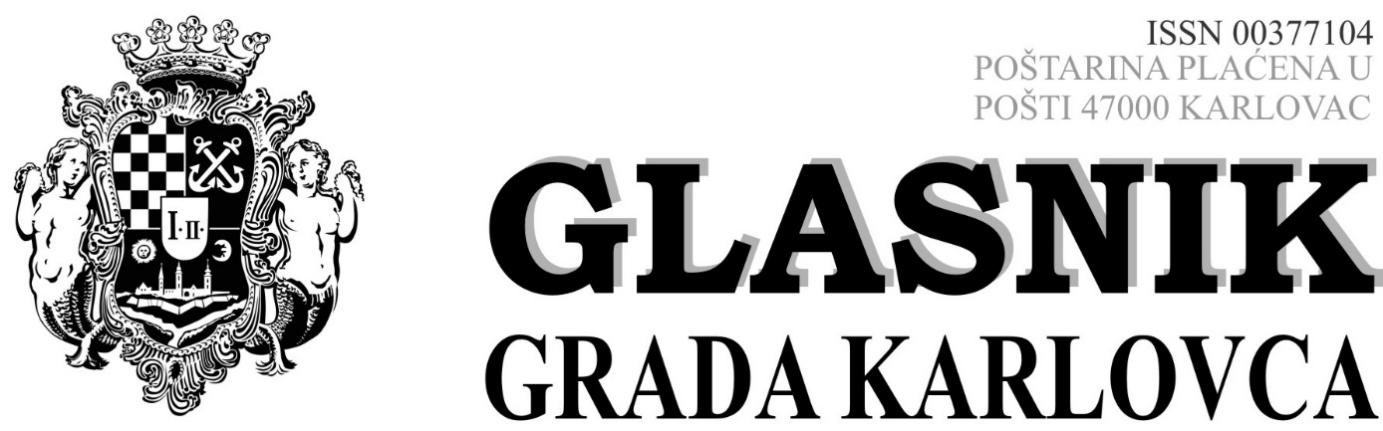          Izlazi prema potrebi                               Broj 4	 Godina LVI.	              Karlovac 08. ožujka 2023. GRADSKO VIJEĆEGRADA KARLOVCA 											str.25. ZAKLJUČAK 		o prihvaćanju Polugodišnjeg izvješća o radu Gradonačelnika Grada Karlovca za razdoblje od 1. srpnja do 31. prosinca 2022.godine 			273.26. ODLUKA 		o davanju suglasnosti na tekst Statuta ustanove „Kino Edison“, multimedijski centar za kulturno – turističke sadržaje					273.27. ODLUKA 		o potpisu ugovora i provedbi projekta „Zero energy buildings for Zero energy neighbourhoods (ZEB4ZEN)“						274.28. ODLUKA 		o donošenju godišnjeg plana upravljanja imovinom Grada Karlovca za 2023. godinu								274.29. ODLUKA 		o odobravanju provedbe postupka javne nabave usluge Opskrba električnom energijom za javnu rasvjetu na području grada Karlovca			292.30. ODLUKA 		o suglasnosti na prijedlog izmjene i dopune Statuta Gradske knjižnice „Ivan Goran Kovačić“							292.31. ODLUKA 		o izmjenama i dopunama Odluke o uvjetima prodaje zemljišta u Poduzetničkoj zoni „Gornje Mekušje“							293.32. ODLUKA 		o izmjenama Odluke o postupku provođenja izbora za vijeća mjesnih odbora i gradskih četvrti								293.33. ODLUKA 		o raspisivanju izbora za članove vijeća gradskih četvrti i vijeća mjesnih odbora na području grada Karlovca						294.34. RJEŠENJE 		o imenovanju Gradskog izbornog povjerenstva za provođenje izbora za članove vijeća gradskih četvrti i vijeća mjesnih odbora na području grada Karlovca	294.35. ZAKLJUČAK 		o prihvaćanju Izvješća o izvršenju Plana djelovanja Grada Karlovca u području prirodnih nepogoda za 2022. godinu					295.36. ZAKLJUČAK 		o prihvaćanju Izvješća o izvršenju Programa očuvanja i obnove objekata i infrastrukture zaštićene spomeničke baštine unutar kulturno-povijesne cjeline u 2022. god. i namjenskom utrošku sredstava Proračuna spomeničke rente za 2022. godinu								299.GRADONAČELNIK GRADA KARLOVCA											37. ODLUKA		o imenovanju Upravnog vijeća ustanove „Kino Edison“, multimedijski centar za kulturno – turističke sadržaje						302.GRADSKO VIJEĆEGRADA KARLOVCA25.Na temelju članka 35. Zakona o lokalnoj i područnoj (regionalnoj) samoupravi („Narodne novine“ broj 33/01, 60/01, 129/05, 109/07, 125/08, 36/09, 36/09, 150/11, 144/12, 19/13, 137/15, 123/17, 98/19 i 144/20) i članka 34. i 97. Statuta Grada Karlovca (Glasnik Grada Karlovca broj 9/21-potpuni tekst i 10/22), Gradsko vijeće grada Karlovca na 21. sjednici održanoj dana 07. ožujka 2023. godine donosi Z A K L J U Č A Ko prihvaćanju Polugodišnjeg izvješća o radu Gradonačelnika Grada Karlovca za razdoblje od 1. srpnja do 31. prosinca 2322. godineI   Prihvaća se Polugodišnje izvješće o radu Gradonačelnika Grada Karlovca za razdoblje od 1. srpnja do 31. prosinca 2022. godine.II   Sastavni dio Polugodišnjeg izvješća o radu Gradonačelnika su Izvješća o radu Upravnih tijela Grada Karlovca koja se nalaze u privitku ovog Zaključka i čine njegov sastavni dio.III     Ovaj Zaključak objavit će se u Glasniku Grada Karlovca bez Izvješća o radu Upravnih tijela Grada Karlovca. GRADSKO VIJEĆEKLASA: 024-03/23-02/05				URBROJ: 2133-1-01/01-23-3            		Karlovac, 07. ožujka 2023. godine      		        PREDSJEDNIK								GRADSKOG VIJEĆA GRADA KARLOVCA						              		     Marin Svetić, dipl.ing. šumarstva, v.r.     26.           Na temelju članka 35. Zakona o lokalnoj i područnoj (regionalnoj) samoupravi („Narodne novine“ broj 33/01, 60/01, 129/05, 109/07, 125/08, 36/09, 36/09, 150/11, 144/12, 19/13, 137/15, 123/17, 98/19 i 144/20), članka 54. stavak 1. Zakona o ustanovama („Narodne novine“ broj 76/93, 29/97, 47/99, 35/08, 127/19 i 151/22) i članka 34. i 97. Statuta Grada Karlovca („Glasnik Grada Karlovca“ broj 9/2021-potpuni tekst i 10/2022) Gradsko vijeće grada Karlovca na 21. sjednici, održanoj dana 07. ožujka 2023. godine donosiO D L U K Uo davanju suglasnosti na tekst Statuta ustanove „Kino Edison, multimedijski centar za kulturno–turističke sadržaje“Članak 1.	Daje se suglasnost na prijedlog Statuta ustanove „Kino Edison, multimedijski centar za kulturno–turističke sadržaje“, koji se nalazi u privitku ove Odluke i čini njezin sastavni dio.Članak 2.             Ova Odluka objavit će se u Glasniku Grada Karlovca, a izvornik teksta Statuta neće se objaviti, nego će se pohraniti uz izvornik ove Odluke. Članak 3.Ova Odluka stupa na snagu osmog dana od dana objave u Glasniku Grada Karlovca.GRADSKO VIJEĆEKLASA: 024-03/23-02/05				URBROJ: 2133-1-01/01-23-4            		Karlovac, 07. ožujka 2023. godine    		       PREDSJEDNIK								GRADSKOG VIJEĆA GRADA KARLOVCA						              		     Marin Svetić, dipl.ing. šumarstva, v.r.     27.Na temelju članka 35. Zakona o lokalnoj i područnoj (regionalnoj) samoupravi („Narodne novine“ broj 33/01, 60/01, 129/05, 109/07, 125/08, 36/09, 36/09, 150/11, 144/12, 19/13, 137/15, 123/17, 98/19 i 144/20) i članka 34. i 97. Statuta Grada Karlovca (Glasnik Grada Karlovca broj 9/21-potpuni tekst i 10/22), Gradsko vijeće grada Karlovca na 21. sjednici održanoj dana 07. ožujka 2023. godine donosi ODLUKUo  potpisu ugovora  i provedbi projekta „Zero energy buildings for Zero energy neighbourhoods (ZEB4ZEN)“        Grad Karlovac je u svojstvu projektnog partnera unutar konzorcija koji  je kao Nositelj projekta vodio Energetski institut Hrvoje Požar sudjelovao u projektnoj prijavi „Zero energy buildings for Zero energy neighbourhoods (ZEB4ZEN)“.  Projektna prijava je uspješno ocijenjena i očekuje se do kraja ožujka 2023. godine potpis Ugovora o dodjeli bespovratnih sredstava.IIProjektni prijedlog prijavljen je na Otvoreni poziv za dostavu projektnih prijedloga unutar programa Interreg Central Europe 2021. -2027. godine, unutar specifičnog cilja 2.1. Podrška tranzicije do klimatskih neutralne središnje Europe. Ukupna vrijednost Ugovora je 2.041.426,00 EUR-a, od čega se sredstvima programa sufinancira 80 % ukupne vrijednosti projekta. Grad Karlovac sudjeluje u ukupnom proračunu projekta s 198.374,00 EUR-a, od čega su bespovratna sredstva 158.699,20 EUR-a.  IIIPlaniranim projektnim aktivnostima planira se  digitalizacija energetskog sustava proizvodnje i potrošnje energije u jednom gradskom bloku unutar Zvijezde, gdje bi se na zgradu gradske uprave instalirao manji fotonaponski sustav u suradnji s konzervatorskim odjelom u Karlovcu, spremnik električne energije                    ( baterijski sustav ), dvosmjerna punionica za električna vozila, kao  i razne tehnologije praćenja potrošnje, kvalitete zraka unutar prostora i sl.Planirano vrijeme trajanja projekta je 3 godine ili 36 mjeseci od dana potpisa Ugovora o dodjeli bespovratnih sredstava.Za provedbu projekta zadužuje se UO za razvoj grada i EU fondove.IV       Ovlašćuje se gradonačelnik Grada Karlovca da provede sve radnje vezane uz provedbu projekta.V             Ova odluka stupa na snagu osmog dana od dana objave u „Glasniku Grada Karlovca“.  GRADSKO VIJEĆEKLASA: 024-03/23-02/05				URBROJ: 2133-1-01/01-23-5            		Karlovac, 07. ožujka 2023. godine    		       PREDSJEDNIK								GRADSKOG VIJEĆA GRADA KARLOVCA						              		     Marin Svetić, dipl.ing. šumarstva, v.r.  28.Na temelju članka 35. Zakona o lokalnoj i područnoj (regionalnoj) samoupravi (''Narodne novine'' br. 33/01, 60/01, 129/05, 109/07, 125/08, 36/09, 150/11, 144/12, 19/13 - pročišćeni tekst, 137/15 - ispr., 123/17, 98/19 i 144/2020), članka 19. Zakona o upravljanju državnom imovinom (NN 52/18), članka 35. Zakona o vlasništvu i drugim stvarnim pravima (NN 91/96, 68/98, 137/99, 22/00, 73/00, 129/00, 114/01, 79/06, 141/06, 146/08, 38/09, 153/09, 143/12, 152/14, 81/15 – potpuni tekst i 94/17 – ispravak potpunog teksta), članka 34. i 97. Statuta Grada Karlovca (''Glasnik Grada Karlovca'' 9/2021 – potpuni tekst, i 10/2022), Gradsko vijeće Grada Karlovca na 21. sjednici održanoj 07. ožujka 2023. godine donijelo jeODLUKUo donošenju Godišnjeg plana upravljanja imovinom Grada Karlovca za 2023. godinuČlanak 1. Donosi se Godišnji plan upravljanja imovinom Grada Karlovca za 2023. godinu u tekstu koji se nalazi u privitku ove Odluke.Članak 2.Ova Odluka stupa na snagu osam dana od dana objave u „Glasniku Grada Karlovca“.GRADSKO VIJEĆEKLASA: 024-03/23-02/05				URBROJ: 2133-1-01/01-23-6            		Karlovac, 07. ožujka 2023. godine    		       PREDSJEDNIK								GRADSKOG VIJEĆA GRADA KARLOVCA						              		     Marin Svetić, dipl.ing. šumarstva, v.r.  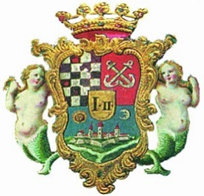 GODIŠNJI PLAN UPRAVLJANJA IMOVINOMGRADA KARLOVCA ZA 2023. GODINUKarlovac, siječanj 2023. godineSADRŽAJ Uvodne napomene ……………………………….…………………………………………………..............................3 Podjela strateških i posebnih ciljeva …..………………………………………………..............................................3Kriteriji odabira aktivnosti za godišnje planove ………………………………………………………………………...4 Odabir mjera i aktivnosti za realizaciju u 2023. godini .……………………..……………….………………………..4Opći strateški ciljevi i mjere………………………..……………….…………….…………..………………………......4 Strateški ciljevi po portfeljima……………………………….…………………...........................................................7Stanovi…………………………………………………………………………………………………...…..…………..….7Poslovni prostori…………………………………………………………………………...……………………..………...9Sportski objekti……………………………………………………………………………..………………………………11Domovi………………………………………………………………………………………………………….…….…….12Zemljišta……………………………………………………………………………………………………….……..……..13Komunalna infrastruktura………………………………………………………………………………...………………..18UVODNE NAPOMENE Člankom 18. i 19. Zakona o upravljanju državnom imovinom (NN 52/18) predviđena je obveza donošenja strategije upravljanja i raspolaganja državnom imovinom, kao i obveza donošenja godišnjih planova upravljanja i raspolaganja državnom imovinom.Člankom 35. Zakona o vlasništvu i drugim stvarnim pravima (NN 91/96, 68/98, 137/99, 22/00, 73/00, 129/00, 114/01, 79/06, 141/06, 146/08, 38/09, 153/09, 143/12, 152/14, 81/15 i 94/17) propisano je da ovlasti za raspolaganje, upravljanje i korištenje stvarima u vlasništvu jedinica lokalne i područne (regionalne) samouprave imaju tijela jedinica lokalne i područne (regionalne) samouprave određena propisom o ustrojstvu lokalne i područne (regionalne) samouprave, osim ako posebnim zakonom nije drukčije određeno. Na pravo vlasništva jedinica lokalne samouprave i jedinica područne (regionalne) samouprave na odgovarajući način se primjenjuju pravila o vlasništvu Republike Hrvatske, ako nije što drugo određeno zakonom, niti proizlazi iz naravi tih osoba. Strategija upravljanja imovinom Grada Karlovca, za razdoblje od 2021.-2027., donesena u veljači 2021. godine (u daljnjem tekstu: Strategija) se odnosi na razdoblje od sedam godina i spada u srednjoročne dokumente koji sadrži ciljeve, mjere, vizije i smjernice za osiguranje učinkovitog, djelotvornog i transparentnog upravljanja imovinom Grada Karlovca. Vizija Strategije je sustavno, transparentno, optimalno i održivo upravljanje imovinom u vlasništvu i/ili raspolaganju Grada Karlovca u skladu s načelima odgovornosti, javnosti, ekonomičnosti i predvidljivosti tako da gradska imovina pridonosi općem dobru i razvoju gospodarstva, infrastrukture i same lokalne zajednice. Očuvanjem vrijednosti postojeće imovine i njezinim stavljanjem u potpunu funkciju te stalnom izgradnjom novih sadržaja stvaraju se pretpostavke za rad i kvalitetan život sadašnjih i budućih stanovnika Grada Karlovca. Vizija s ciljevima i mjerama omogućava prepoznavanje, odabir i implementiranje najboljeg modela za sustavno, transparentno, optimalno i održivo upravljanje imovinom u vlasništvu i/ili raspolaganju Grada Karlovca.Misija Strategije je stvoriti uvjete koji će osigurati izradu provedbenih propisa koji se odnose na optimalno upravljanje i/ili raspolaganje imovinom Grada Karlovca i provedbu istih kao i unutarnju organizaciju gradske uprave u cilju učinkovitijeg upravljanja svim pojavnim oblicima imovine, a sve kako bi se ostvarila vizija Strategije. Značenje pojma upravljanje imovinom definirano je u samom dokumentu Strategije i vrijedi i za sve pojedinačne godišnje planove. Riječi i pojmovi koji se koriste u cijelom tekstu ovog Godišnjeg plana, a koji imaju rodno značenje odnose se jednako na ženski i muški rod, sukladno članku 43. Zakona o ravnopravnosti spolova. PODJELA STRATEŠKIH I POSEBNIH CILJEVAOpći strateški cilj je ključni cilj Strategije, a to je: osigurati ekonomski svrhovito, djelotvorno, učinkovito i transparentno upravljanje gradskom imovinom na način da ta imovina bude u službi gospodarskog i demografskog rasta, socijalne pravednosti i zaštite javnog interesa i interesa Grada Karlovca. Strategijom upravljanja imovinom Grada Karlovca predviđena su 4 strateška cilja, 14 posebnih ciljeva, 60 posebnih ciljeva i mjera za pojedine portfelje i podportfelje imovine.S obzirom na različitost i specifičnost pojedinih portfelja imovine, u cilju efikasnijeg i djelotvornijeg upravljanja istima, za svaki portfelj i podportfelj Strategijom su predviđene posebne specifične strateške mjere.KRITERIJI ODABIRA AKTIVNOSTI ZA GODIŠNJE PLANOVE Odabir aktivnosti koje će se poduzimati u okviru godišnjih planova ovisi o:prioritetima za poduzimanje mjera i aktivnosti u pojedinim područjima strateških i posebnih ciljeva,logičnom slijedu poduzimanja mjera i aktivnosti,mogućnostima gradskih upravnih tijela (raspoloživost resursa) za poduzimanje mjera i aktivnosti,zakonskim obvezama Grada Karlovca,odabiru pročelnika pojedinih upravnih tijela i njihovog pogleda na prioritete realizacije pojedinih aktivnosti,zahtjevima Gradskog vijeća Grada Karlovca. Za definiranje godišnjih planova, kao i implementacije cjelokupne Strategije upravljanja imovinom Grada Karlovca, potrebno je koristiti osnovnu podjelu strateških i posebnih ciljeva. ODABIR MJERA I AKTIVNOSTI ZA REALIZACIJU U 2023. GODINIU Godišnjem planu upravljanja imovinom Grada Karlovca za 2023. godinu odabrane su mjere i aktivnosti provođenjem kojih će se osigurati pretpostavke za implementaciju posebnih ciljeva koji se vezuju na strateške ciljeve vezane uz upravljanje imovinom u vlasništvu Grada Karlovca. Budući da Strategija upravljanja imovinom Grada Karlovca za razdoblje od 2021. do 2027. godine nije obuhvatila sve redovne poslove koje Grad Karlovac obavlja vezano uz upravljanje imovinom, isti nisu ni obuhvaćeni u potpunosti ovim Godišnjim planom upravljanja imovinom Grada Karlovca za 2023. godinu. Redovni poslovi upravljanja imovinom Grada Karlovca (npr. priprema dokumentacije, provođenje uknjižbi, vođenje upravnih postupaka i sporova, izdavanje tabularnih isprava, održavanje nekretnina i slično) obavljat će se u kontinuitetu sukladno zakonskim i podzakonskim propisima, kao i općim aktima Grada Karlovca, radi realizacije projekata od interesa za Grad, sukladno osiguranim sredstvima u Proračunu Grada Karlovca za 2023. godinu.OPĆI STRATEŠKI CILJEVI  I MJEREPoglavljima godišnjih planova definiraju se kratkoročni ciljevi, pružaju izvedbene mjere, odnosno specificiraju se konkretne mjere i aktivnosti koje će se tijekom godine provoditi, a sve u svrhu učinkovitog upravljanja i raspolaganja imovinom Grada.Strategijom upravljanja imovinom Grada Karlovca predviđena su četiri opća strateška cilja i to: 1. Menadžersko upravljanje imovinom, 2. Unapređenje organizacije nadležnosti upravnih odjela, 3. Uređivanje normativnog okvira i vlasničko pravnih odnosa i 4. Unapređenje sustava vođenja baza podataka o komunalnoj infrastrukturi.U okviru strateškog cilja 1. Menadžersko upravljanje imovinom definirani su posebni ciljevi i to: povećanje financijskih učinaka od imovine, organizacija vođenja kapitalnih projekata, uspostava redovite imovinsko pravne koordinacije i vrednovanje nekretnina. Provođenje mjera u okviru posebnog cilja 1. povećanja financijskih učinaka od imovine, između ostalih obuhvaća aktivnosti koje se odnose na povećanje prihoda od zakupa poslovnih prostora, uređenje neuređenog građevinskog zemljišta u svrhu prodaje, prodaju zemljišta manjih površina uz postojeće izgrađene građevinske objekte, izradu godišnjih planova prodaje nekretnina koje za Grad ne predstavljaju razvojni potencijal, a koje su predviđene i detaljno opisane u  aktivnostima po pojedinim portfeljima.  Organizacija vođenja kapitalnih projekata, što predstavlja posebni cilj 2., odvija se kontinuirano kroz suradnju nadležnih upravnih odjela u pojedinom projektu, budući da gotovo uvijek realizacija istih nadilazi organizacijsku strukturu samo jednog odjela. Za provođenje kapitalnih projekata imenovane su radne skupine ili povjerenstva, koja se sastoje od predstavnika različitih odjela, koji koordiniraju realizaciju, odnosno provode radnje koje su strategijom predviđene kao faze vođenja kapitalnog projekta. S obzirom da su predmet realizacije različiti projekti te se u okviru svakog analizira sudjelovanje predstavnika kojih odjela je potrebno, donesen je zaključak da ne može biti imenovano jedno tijelo koje će koordinirati baš svim projektima, već je potrebno ovisno o karakteristikama pojedinog kapitalnog projekta imenovati radnu skupinu ili povjerenstvo.Kao poseban cilj 4., u okviru ovog strateškog cilja navodi se vrednovanje nekretnina, koji predstavlja kontinuiranu aktivnost koja će se nastaviti u 2023. godini. U skladu s Uputom ministarstva financija o priznanju, mjerenju i evidentiranju imovine u vlasništvu Republike Hrvatske iz 2018. godine, Grad Karlovac je osnovao Povjerenstvo za procjenu nekretnina. Povjerenstvo kontinuirano radi na procjenama jedinica imovine, koje su unesene u Registar nekretnina, a nisu u Analitičku evidenciju osnovnih sredstava. U 2023. godini jedna od većih aktivnosti je usklađenje i procjena ne evidentiranih jedinica imovine, koje su utvrđene kao vlasništvo Grada Karlovca u postupku obnove zemljišne knjige za dio k.o. Mala Švarča, a kako se detaljno navodi dalje u tekstu, pod aktivnostima u portfelju zemljišta. Vrednovanje nekretnina u skladu sa Zakonom o procjeni vrijednosti nekretnina (NN 78/15), provodi se za sve jedinice imovine u postupcima stjecanja ili otuđenja te osnivanja prava služnosti, budući da isto predstavlja zakonsku obavezu.U okviru strateškog cilja 2. Unapređenje organizacije i nadležnosti upravnih tijela definirani su posebni ciljevi i to: uspostava jedinstvenog mjesta evidentiranja imovine, digitalizacija dokumentacije o nekretninama, usklađivanje i povezivanje podataka o imovini i unapređenje sustava unutarnjih kontrola.U okviru predmetnog strateškog cilja u 2022. godine izvršena je nabava Registra nekretnina u okviru GIS sustava te se tijekom 2023. predviđaju aktivnosti na prijenosu svih podataka iz postojećeg Registra nekretnina. S obzirom da je GIS sustav alat u radu više upravnih odjela, svi podaci vezani za određenu jedinicu imovine bit će dostupni na jednom mjestu, a što će poboljšati dostupnost informacija i dovesti do učinkovitijeg upravljanja. Predmetno informatičko rješenje omogućuje povezivanje odnosno pridruživanje svakoj jedinici imovine dokumentacije koja se odnosi na istu te usklađivanje podataka o imovini, a što su dva posebna  cilja unutar ovog strateškog cilja. Sukladno odredbama Uredbe o uredskom poslovanju, temeljem uspostavljenog informacijskog sustava uredskog poslovanja, vršit će se upravljanje dokumentima, pripadnim poslovnim procesima, radnim podacima i tokovima, a što će svakako doprinijeti unapređenju organizacije i digitalizaciji dokumentacije. Također, uvođenjem nove aplikacije vođenja sudskih sporova u protekloj godini, omogućit će se u narednom periodu kvalitetnija razmjena informacija među odjelima, a u cilju  unapređenja organizacije i ekonomičnijeg vođenja istih. U okviru posebnog cilja usklađivanja i povezivanja baza podataka o imovini, nakon izvršenog usklađivanja baze podataka o komunalnoj infrastrukturi u skladu s odredbama Zakona o komunalnom gospodarstvu, tijekom 2023. godine nastavit će se ažuriranje i dopuna podataka različitim karakteristikama komunalne infrastrukture. Također, prilikom prijenosa podataka iz postojećeg Registra nekretnina dodatno će se preispitati postojeća shema pojavnih oblika imovine.U okviru strateškog cilja 3. Uređivanje normativnog okvira i vlasničkopravnih odnosa definirani su posebni ciljevi i to: uređivanje vlasništva nefinancijske imovine, efikasnije rješavanje imovinsko pravnih predmeta i unapređenje normativnog okvira. Uređivanje imovinsko pravnih odnosa na nekretninama predstavlja preduvjet za učinkovito upravljanje istima. Rješavanje imovinsko pravnih odnosa je kontinuiran proces koji se  provodi unutar nadležnog upravnog odjela. Obuhvaća prikupljanje dokumentacije, podnošenje prijedloga za pokretanje pojedinačnih zemljišnoknjižnih ispravnih postupaka, provođenje postupaka mirnog rješenja sporova, vođenje postupaka naknade za imovinu oduzetu za vrijeme jugoslavenske komunističke vladavine, ishođenje isprava podobnih za uknjižbu za nekretnine, koje su upisane kao vlasništvo Republike Hrvatske, a u naravi su društveni domovi, sportski objekti i slično, zaključenje ugovora o uređenju imovinsko pravnih odnosa, sudjelovanje u postupcima reambulacije u kojima je potrebno prikupljati i dostavljati dokumentaciju za dokazivanje i upis prava vlasništva Grada Karlovca, podnošenje zahtjeva za stjecanje prava vlasništva Republike Hrvatske na nekretninama za koje nisu podneseni zahtjevi za povrat ili su pravomoćno odbijeni i drugo. S obzirom na utvrđene prioritetne portfelje za cjelovito uređenje – stanovi, poslovni prostori i društveni domovi, aktivnosti u 2023. godini odnosit će se na uređivanje imovinsko pravnih odnosa tih jedinica imovine, ali i drugih s obzirom na već pokrenute postupke, a sve kako je navedeno u aktivnostima po portfeljima. Za svaki od prethodno navedenih postupaka utvrđeno je postupanje u smislu potrebne dokumentacije te redoslijeda poduzimanja aktivnosti u pojedinom procesu, a što doprinosi učinkovitijem i bržem vođenju predmetnih postupaka.U okviru aktivnosti vezanih za unapređenje normativnih akata, nakon prošlogodišnje izmjene općih akata kojima se uređuje raspolaganje stanovima i poslovnim prostorima, u sljedećoj godini u planu je donošenje općeg akta kojim će se urediti povremeno korištenje i uporaba prostora u društvenim domovima od strane fizičkih i pravnih osoba.U okviru strateškog cilja 4. Unapređenje sustava vođenja baza podataka o komunalnoj infrastrukturi definirani su posebni ciljevi i to: evidentiranje komunalne infrastrukture i upis komunalne infrastrukture u zemljišne knjige.  Kako je prethodno navedeno pod strateškim ciljem 2., nakon izvršenog usklađivanja baze podataka o komunalnoj strukturi u GIS sustavu u skladu s odredbama Zakona o komunalnom gospodarstvu, tijekom 2023. godine nastavit će se ažuriranje i dopuna podataka o komunalnoj infrastrukturi. Komunalna infrastruktura je neophodna za funkcioniranje Grada te za poboljšanje kvalitete života u istom. Uz sustavno evidentiranje komunalne infrastrukture, u posebnim ciljevima u portfelju komunalne infrastrukture detaljno su predviđena ulaganja u  gradnju i rekonstrukciju komunalne infrastrukture.STRATEŠKI CILJEVI PO PORTFELJIMASTANOVIGrad Karlovac upravlja stanovima u svom vlasništvu temeljem zakonskih propisa te Odluke o uvjetima i mjerilima za davanje u najam stanova u vlasništvu Grada Karlovca (GGK 11/2019, 12/2022 i  18/2022), u cilju pružanja podrške pri provođenju socijalne politike odnosno stambenog zbrinjavanja osoba težeg imovnog stanja. U Strategiji upravljanja imovinom Grada Karlovca u portfelju stanova, predviđeno je 9 strateških mjera za stanove u vlasništvu i na upravljanju Grada Karlovca i 3 strateške mjere za stanove u vlasništvu Republike Hrvatske. Strateške mjere za stanove u vlasništvu i na upravljanju Grada su: Strateška mjera 1 – plan održavanja stanova da bi im se očuvala vrijednost; Strateška mjera 2 – stjecanje vlasništva stanova; Strateška mjera 3 – izgradnja novih stambenih objekata na području Zvijezde; Strateška mjera 4 – izgradnja novih stanova po programu društveno poticane stanogradnje; Strateška mjera 5 – riješiti imovinsko pravne odnose vezano za sve stanove; Strateška mjera 6 – revizija svih korisnika; Strateška mjera 7 – prodaja ne uvjetnih stanova ili stanova kojima je održavanje nesvrsishodno ili prodaja zaštićenim najmoprimcima; Strateška mjera 8 – organizacija rada i ažurno vođenje svih evidencija i Strateška mjera 9 – provoditi revalorizaciju ako je knjigovodstvena vrijednost niža od 50% od procijenjene tržišne vrijednosti. Sukladno kriterijima za odabir aktivnosti u odnosu na 2023. godinu, aktivnosti koje će se poduzimati u odnosu na portfelj stanova obuhvatit će strateške mjere 1, 4, 5, 6, i 7, a iste se posebno odnose na realizaciju POS-a, donošenje nove Liste reda prvenstva, održavanje stanova, prodaju stanova zaštićenim najmoprimcima ili prodaju po posebnim propisima odnosno prodaju neuvjetnih stanova te rješavanje imovinsko pravnih odnosa.Kao posebna strateška mjera 4 u portfelju stanova u vlasništvu i na upravljanju Grada Karlovca je predviđena izgradnja novih stanova po programu društveno poticane stanogradnje, a koji postupak je Grad Karlovac pokrenuo prošle godine. Na sjednici Gradskog vijeća Grada Karlovca usvojena je Odluka o uvjetima, mjerilima i postupku za određivanje reda prvenstva za kupnju stanova po Programu društveno poticane stanogradnje na području Grada Karlovca (GGK 19/2022). U primjeni te Odluke u 2023. godini Grad će temeljem objavljenog Javnog poziva za prikupljanje zahtjeva za kupnju stanova iz Programa POS-a na području grada Karlovca radi utvrđivanja Liste reda prvenstva, obraditi sve pristigle ponude, provesti bodovanje zaprimljenih zahtjeva te utvrditi listu reda prvenstva. Građevinsko zemljište na kojoj će se graditi POS-ovi stanovi osigurava Grad Karlovac, a nalazi se na području GČ Dubovac, na k.č.br. 1648/13 k.o. Karlovac II. Između APN-a i Grada Karlovca zaključiti će se Predugovor o međusobnim pravima i obvezama u pogledu izgradnje građevine iz Programa POS-a, te Ugovor o prijenosu prava vlasništva zemljišta za izgradnju građevine. APN će provesti postupak izbora ponuditelja za izradu projektne dokumentacije, izbora ponuditelja nadzora i izvođača radova na izgradnji stanova. Sve prethodno opisane radnje provodit će se u koordinaciji Grada Karlovca i APN-a. U okviru strateške mjere 6 - revizija statusa svih korisnika, u portfelju stanova u vlasništvu i na upravljanju Grada, provodit će se aktivnosti vezane za formiranje nove liste, zaključenja novih ugovora o najmu te revizije korisnika. Grad Karlovac ima u vlasništvu 357 stanova namijenjenih za najam po listi reda prvenstva za socijalnu kategoriju te na upravljanju 6 stanova u vlasništvu RH. Postojeća lista reda prvenstva vrijedi do 31.3.2023. godine, a od 01.04.2023. stupit će na snagu nova Lista reda prvenstva za dodjelu u najam gradskih stanova za socijalnu kategoriju stanovništva, sa rokom važenja slijedeće tri godine. Početkom 2023. godine bit će obrađeni svi zahtjevi temeljem objavljenog natječaja za davanje stanova u najam. Nakon izvršenog bodovanja i utvrđivanja konačne Liste, Povjerenstvo za najam gradskih stanova vršit će dodjelu raspoloživih stanova. Prema trenutnim podacima za najam će bit raspoloživo 16 praznih stanova. Ostale dodjele vršit će se po dinamici preuzimanja stanova od najmoprimaca kojima prestaje najam. Grad kontinuirano provodi reviziju korištenja stanova u vlasništvu Grada danih u najam korisnicima po listi reda prvenstva u cilju provjere ispunjavanju uvjeta utvrđenih važećom Odlukom. U 2023. godini ističe petogodišnji period najma za 58 najmoprimaca te će se za te najmoprimce provesti postupak obnove ugovora o najmu.U 2023. godini planira se analiza strukture postojećih najamnih odnosa, a koji su rezultat Odluke o uvjetima i mjerilima za davanje u najam stanova u vlasništvu Grada Karlovca i to u dijelu zadovoljenja kriterija za prijavu na natječaj za stjecanje najma socijalnih stanova, izvršenog bodovanja u dijelu o prihodovnom statusu, broju članova obiteljskog domaćinstva, dobnoj strukturi najmoprimaca te drugim socijalnim kriterijima koji utječu na status najmoprimca i određivanje visine najamnine. Izvršena analiza pokazat će postojeće stanje, koliko je isto realno i održivo te da li bi i na koji način trebalo pristupiti izmjeni važeće Odluke o davanju stanova u najam izmjenom postojećih kriterija prijave na natječaj i dobivanja stana u najam, kriterija bodovanja i utvrđivanja rang liste za dodjelu stanova u najam te određivanja visine najamnine.Aktivnostima obuhvaćenim Strateškom mjerom 1 – plan održavanja stanova da bi im se očuvala vrijednost, u 2023. godini Grad će nastojati zadržati postojeći status nekretnina sa nastojanjem poboljšanja uvjeta stanovanja u onim stambenim jedinicama u kojima se pokazala potreba za nužnim ulaganjima. Grad Karlovac planira u 2023. godini obnoviti i urediti 6 stambenih jedinica kako bi bile spremne za davanje u najam i to na Trgu Matije Gupca 2 stana, stan u Ulici Stanka Vraza 36, Rudolfa Strohala 4, Rakovac 13 i u Ulici Stanka Vraza 32.  U okviru Strateške mjere 7- prodaja neuvjetnih stanova ili stanova kojima je održavanje nesvrsishodno ili prodaja zaštićenim najmoprimcima Grad planira, prema zahtjevima najmoprimaca i uz preporuku Povjerenstva za održavanje stanova, prodati neuvjetne stanove koji zahtijevaju visoke dodatne troškove ulaganja.  Na taj način Grad planira izravno smanjiti troškove održavanja nekretnina, a očekuje i prihod od prodaje stanova prema procijenjenoj vrijednosti.Sukladno zakonskim propisima i općim aktima Grada, planiramo prodati 4 stana zaštićenim najmoprimcima koji su iskazali interes za kupnju (to su najmoprimci kojima je prestalo stanarsko pravo koje su to pravo stekli prema propisima koji su vrijedili do dana stupanja na snagu Zakona o najmu stanova (5.11.1996. godine)), a do sada nisu riješili svoj stambeni status. Zainteresirani zaštićeni najmoprimci su podnijeli zahtjeve za stanove na sljedećim lokacijama: Matka Laginje 6, Jurja Haulika 18, Marka Marulića 6 i Borlin 92. Grad Karlovac planira riješiti stambeni status za 9 osoba koje su kao hrvatski branitelji ili članovi obitelji sudionika Domovinskog rata podnijeli zahtjeve za kupnju stana , pod uvjetom da isti dostave svu potrebnu dokumentaciju i ispune uvjete za kupnju. Stanovi su na sljedećim adresama: Smičiklasova 21A, Kneza Branimira 13, A. Hebranga 18F,  Marmonotva al.26, Pere Filipca 1, Basšćinska cesta 39, Pere Filipca 3, Pere Filipca 4, Dubrovačka 5C.U provedbi Strateške mjere broj 5 – riješiti imovinsko pravne odnose vezano za sve stanove Grad kontinuirano provodi rješavanje imovinsko pravnih odnosa u parničnim postupcima radi utvrđivanja vlasništva nekretnine, u izvan parničnim zemljišnoknjižnim ispravnim postupcima, u upravnim postupcima povrata vlasništva prijašnjim vlasnicima, u postupcima stjecanja vlasništva RH temeljem čl. 77. Zakona o naknadi za imovinu oduzetu za vrijeme jugoslavenske komunističke vladavine te predajom stanova Ministarstvu prostornog uređenja sukladno čl. 56. Zakona o upravljanju državnom imovinom. Sukladno Zakonu o nasljeđivanju u sve brojnijim ostavinskim postupcima Grad stječe ošasnu imovinu opterećenu dugovima koje su se odrekli potencijalni zakonski nasljednici. U rješavanju imovinsko pravnih odnosa naslijeđene imovine prethode postupci pred javnim bilježnicima i sudovima, ovršni postupci naplate potraživanja vezanih uz naslijeđenu imovinu, te parnični postupci rješavanja tereta vezanih uz  predmetne nekretnine. U dugotrajnim postupcima Grad rješava postojeće terete upisane na konkretnoj imovini i namiruje vjerovnike. U 2023. godini Grad planira riješiti obveze iz 6 ostavinskih postupaka nasljeđivanja ošasne imovine na način da ista bude pogodna za raspolaganje.  POSLOVNI PROSTORIGrad Karlovac upravlja i raspolaže poslovnim prostorima na temelju zakonskih propisa i općih akata koje je donijelo predstavničko tijelo i to Odluka o zakupu i kupoprodaji poslovnog prostora u vlasništvu Grada Karlovca (GGK 10/19 i 7/22) i Odluke o kriterijima, mjerilima i postupku dodjele nekretnina u vlasništvu ili na upravljanju Grada Karlovca na korištenje udrugama (GGK 15/16 i 1/19).U Strategiji upravljanja imovinom Grada Karlovca u portfelju poslovnih prostora za potrebe Grada predviđene su 3 strateške mjere, za poslovne prostore za zakup predviđeno je 8 strateških mjera, za poslovne za poslovne prostore za zakup koji su na upravljanju Grada 4 mjere, te za ostale poslovne prostore 5 strateških mjera. Strateške mjere za poslovne prostore za potrebe Grada su: Strateška mjera 1 – plan investicijskog održavanja objekata, Strateška mjera 2- riješiti imovinskopravne odnose, Strateška mjera 3-pronaći mogućnost za djelovanje svih tijela mjesne samouprave u poslovnim prostorima u vlasništvu Grada.Strateške mjere za poslovne prostore za zakup u vlasništvu Grada su: Strateška mjera 1- analiza korisnika poslovnih prostora prema klasifikaciji B i C, Strateška mjera 2- plan investicijskog održavanja objekata i ulaganja u poslovne prostore, Strateška mjera 3- riješiti imovinskopravne odnose, Strateška mjera 4- unapređenje organizacije rada unutar gradske uprave vezano za upravljanje imovinom, Strateška mjera 5- prodaja poslovnih prostora kojima su veliki troškovi održavanja ili ne ispunjavaju kriterij ekonomske isplativosti ili nema interesa za zakup, Strateška mjera 6 – analiza svih djelatnosti prema Odluci o zakupu poslovnih prostora i sukladno tome izmjena iznosa zakupnine, Strateška mjera 7- usklađivanje općih akata, Strateška mjera 8 – pravodobna objava akata i svih obrazaca.Strateške mjere za poslovne prostore na upravljanju za zakup su: Strateška mjera 1-analiza korisnika poslovnih prostora prema klasifikaciji B i C, Strateška mjera 2- plan investicijskog održavanja objekata, Strateška mjera 3 – riješiti imovinskopravne odnose, Strateška mjera 4 – unapređenje organizacije rada unutar gradske uprave vezano za upravljanje poslovnim prostorima.Strateške mjere za ostale poslovne prostore su: Strateška mjera 1- plan investicijskog održavanja objekata, Strateška mjera 2 – rješavanje imovinskopravnih odnosa, Strateška mjera 3 – unapređenje organizacije rada, Strateška mjera 4 – stavljanje u funkciju praznih poslovnih prostora, Strateška mjera 5 – zakup ili prodaja garaža.Poslovni prostori za potrebe GradaU okviru Strateške mjere 1 – Plan investicijskog održavanja objekata, tijekom 2023. godine planira se ishoditi projektna dokumentacija za uređenje središnjeg poslovnog prostora u pothodniku, te provesti javna nabava za uređenje predmetnog poslovnog prostora. Buduća namjena tog poslovnog prostora bi bila servisni centar za sve gradske tvrtke.U okviru Strateške mjere 3 provedena je analiza svih poslovnih prostora koje koriste gradske četvrti i mjesni odbori kako bi se pronašla mogućnost za djelovanje svih tijela mjesne samouprave u poslovnim prostorima u vlasništvu Grada.  Analiza je pokazala da je potrebno za sedam mjesnih odbora zaključiti ugovore o korištenju poslovnih prostora u vlasništvu Grada Karlovca, te je predloženo da se jedna gradska četvrt preseli u poslovni prostor u vlasništvu Grada Karlovca, te otkaže zakup poslovnog prostora koji trenutno koriste.Sukladno Strateškoj mjeri 5 - Prodaja poslovnih prostora koji ne ispunjavaju kriterij ekonomske isplativosti – nastaviti aktivnosti vezane uz prodaju poslovnog prostora na Trgu sv. Franje Ksaverskog (bivše kino i vrtić).Sukladno Općem strateškom cilju 3 – Unapređenje normativnog okvira planira se normativno urediti privremeno i povremeno korištenje poslovnih prostora koje koriste tijela mjesne samouprave, od strane fizičkih i pravnih osoba, kako bi se uskladilo postupanje svih tijela na isti način, sve s ciljem učinkovitijeg, efikasnijeg i transparentnog upravljanja imovinom. Poslovni prostori za zakup i poslovni prostori na upravljanju Grada KarlovcaGrad Karlovac upravlja poslovnim prostorima za zakup na način da je trgovačkom društvu Inkasator d.o.o. Karlovac povjerio obavljanje stručnih, administrativnih i financijskih poslova  u ime i za račun Grada. Izmjenama i dopunama Odluke o zakupu i kupoprodaji poslovnog prostora u vlasništvu Grada Karlovca iz travnja 2022. godine došlo je do povećanja početne visine zakupnine, te će se sukladno zakonskim propisima i predmetnoj Odluci za one poslovne prostore kojima zakupni odnos ističe u 2023. godini raspisati javni natječaj sukladno izmjenama općeg akta.Poslovni prostori kojima ističe zakupni odnos u 2023. Kontinuirano se raspisuju natječaji za zakup preostalih praznih poslovnih prostora kako bi se isti stavili u funkciju i kako bi se povećali prihodi od zakupa poslovnih prostora sukladno Općem strateškom cilju 1 – menadžersko upravljanje imovinom.Poslovnim prostorima koje koriste udruge upravlja upravni odjel nadležan za upravljanje imovinom Grada Karlovca sukladno Odluci o kriterijima, mjerilima i postupku dodjele nekretnina u vlasništvu ili na upravljanju Grada Karlovca na korištenje udrugama (GGK 15/16 i 1/19).Upravni odjel će, prema potrebi, u slučaju postojanja slobodnog prostora poduzeti radnje koje se odnose na iniciranje postupaka raspisivanja i objave javnog natječaja za dodjelu praznih poslovnih prostora.Za poslovne prostore koje koriste udruge od 2016. godine se nije mijenjala visina naknade za korištenje poslovnih prostora, te se tijekom 2023. godine planira provesti analiza troškova održavanja i plaćanja pričuve, te sukladno provedenoj analizi predložiti određene mjere radi racionalnijeg korištenja poslovnih prostora od strane udruga i eventualno povećanje naknade za korištenje.Za poslovne prostore kojima ističe ugovor o korištenju tijekom 2023. godine raspisat će se javni natječaj Sukladno Strateškoj mjeri 3- riješiti sve imovinsko prave odnose u pogledu svih poslovnih prostora Grad kontinuirano provodi rješavanje imovinsko pravnih odnosa radi utvrđivanja vlasništva nekretnine, u izvanparničnim zemljišnoknjižnim ispravnim postupcima.U upravnim postupcima povrata vlasništva prijašnjim vlasnicima temeljem Zakona o naknadi za imovinu oduzetu za vrijeme jugoslavenske komunističke vladavine, tijekom 2022. godine, Republika Hrvatska je stekla je u vlasništvo temeljem članka 77. Zakona o naknadi za imovinu oduzetu za vrijeme jugoslavenske komunističke vladavine 3 poslovna prostora, površina 80,30 m2, 100,70 m2 i 80,45 m2, koji se nalaze u stambeno poslovnoj zgradi na adresi Zrinski trg 5, a fizičke osobe -  podnositelji zahtjeva temeljem čl. 69. Zakona o naknadi za imovinu oduzetu za vrijeme jugoslavenske komunističke vladavine, vraćena su u vlasništvo 2 poslovna prostora, oba površine 16,50 m2 koji se nalaze u prizemlju stambeno poslovne zgrade na adresi Karlovac, Gundulićeva 1.SPORTSKI OBJEKTIU okviru portfelja sportskih objekata u Strategiji upravljanja imovinom Grada Karlovca predviđeno je 5 strateških mjera i to: Strateška mjera 1 – riješiti imovinsko pravne odnose za sve sportske objekte i regulirati odnose s upraviteljima, Strateška mjera 2 – plan investicijskog održavanja objekata, Strateška mjera 3 – unapređenje organizacije rada unutar Gradske uprave i upravitelja vezano za upravljanje sportskim objektima, Strateška mjera 4 – analiza vrednovanja učinaka obavljenih aktivnosti u vezi s upravljanjem i korištenjem te Strateška mjera 5 – izgradnja novih sportskih građevina.  U portfelju Sportski objekti, strateška mjera 1 – rješavanje imovinsko pravnih odnosa vezano na sportske objekte Grad će u 2023. godini rješavati imovinsko pravne  odnose sa Republikom Hrvatskom za nogometno igralište NK Mladost Rečica, nogometno igralište NK Frankopan Brežani i igralište na  Zagradu, za koje je u tijeku izdavanje isprava podobnih za upis prava vlasništva Grada Karlovca temeljem odredaba Zakona o upravljanju državnom imovinom. Također, u tijeku je provedba postupka darovanja zemljišta od Republike Hrvatske za izgradnju sportsko rekreacijskog centra s nogometnim igralištem na Turnju.U 2023. planira se održati sjednicu Povjerenstva za održavanje javnih sportskih građevina te izvršiti obilazak predmetnih građevina uz konstataciju stvarnog stanja uređenosti i opremljenosti športskih objekata.U provedbi strateške mjere 2 – plan investicijskog održavanja objekata u 2023. planiraju se izvršiti ulaganja u sportske objekte i to u sanaciju svlačionica Atletskog kluba Karlovac, dovršetak radova na Streljani na Luščiću te revizija projektne dokumentacije za rekonstrukciju Sokolskog doma.U okviru provedbe strateške mjere 5 – izgradnja novih sportskih građevina,  u 2023. godini predviđena je izrada projektne dokumentacije za izgradnju novog Teniskog centra na lokaciji nasuprot Vrbanićevog perivoja te izrada projektne dokumentacije za gradnju dvorane pored Hostela Karlovac u Selcu.DOMOVIDomovi u vlasništvu Grada Karlovca imaju višestruke uloge. Koriste se kao sjedišta mjesnih odbora, odnosno kao poslovni prostori za potrebe Grada, kao poslovni prostori za zakup i kao poslovni prostori za korištenje od strane udruga, a sukladno odredbama općih akata kojima se regulira predmetna materija. Vezano za portfelj domova Strategijom upravljanja imovinom Grada Karlovca predviđeno je 5 strateških mjera i to: Strateška mjera 1 – analiza korištenja domova prema klasifikaciji A, B i C; Strateška mjera 2 – plan investicijskog održavanja objekata; Strateška mjera 3 – riješiti imovinsko pravne odnose za domove i regulirati odnose s korisnicima; Strateška mjera 4 – unapređenje organizacije rada unutar Gradske uprave vezano za upravljanje imovinom i Strateška mjera 5 – prodaja domova koji nisu potrebni za mjesnu samoupravu ili za koje ne postoji interes za davanje u zakup ili na korištenje i kojima su veliki troškovi održavanja.U okviru Strateške mjere 1 tijekom prošle godine izvršena je analiza korištenja društvenih domova prema klasifikaciji A, B i C, a iz koje će proizaći aktivnosti vezane za daljnje reguliranje korištenja i raspolaganja prostorima u društvenim domovima.U Plan investicijskog održavanja objekata u pogledu društvenih domova, a što predstavlja Stratešku mjeru 2, u 2023. godini previđeno je uređenje društvenog doma u Ribarima te izrada projektne dokumentacije za uređenje društvenog/vatrogasnog doma na Velikoj Jelsi.Strateškom mjerom 3 predviđeno je rješavanje imovinsko pravnih odnosa na domovima, a koji postupak je gotovo u cijelosti izvršen. U odnosu na 2 društvena doma potrebno je provesti aktivnosti na rješavanju imovinsko pravnih odnosa u 2023. godini i to za društveni dom Vodostaj, za koji je podnesen zahtjev prema Republici Hrvatskoj za izdavanje isprave za priznanje prava vlasništva sukladno odredbama Zakona u upravljanju državnom imovinom i u odnosu na društveni dom Mahično, kod kojeg je za cjelovito rješavanje imovinsko pravnih odnosa potrebno okončati postupak koji se vodi temeljem Zakona o naknadi za imovinu oduzetu za vrijeme jugoslavenske komunističke vladavine. ZEMLJIŠTA Plan raspolaganja zemljištem u vlasništvu Grada Karlovca obuhvaća postupke evidentiranja, procjene, rješavanja imovinsko pravnih odnosa, vođenja postupaka i provjera podnesenih zahtjeva za povrat  po Zakonu o naknadi za imovinu oduzetu za vrijeme jugoslavenske komunističke vladavine, prodaje, kupnje, osnivanja prava služnosti, prijenosa u vlasništvo temeljem Zakona o uređivanju imovinsko pravnih odnosa u svrhu izgradnje infrastrukturnih građevina. Upravljanje i raspolaganje zemljištem provodi se u skladu sa zakonskim propisima te odredbama Odluke o upravljanju i raspolaganju nekretninama u vlasništvu Grada Karlovca (GGK 11/20).U Strategiji upravljanja imovinom Grada Karlovca, u pogledu portfelja zemljišta predviđeno je 5 strateških mjera i to: Strateška mjera 1 – identifikacija, rješavanje imovinsko pravnih odnosa i evidentiranje svih jedinica imovine koje predstavljaju građevinsko neizgrađeno zemljište; Strateška mjera 2 – prodaja zemljišta na kojem nije predviđena realizacija gradskih projekata te donošenje urbanističkih planova uređenja ili razrada za određene lokacije na kojima Grad raspolaže većom površinom za prodaju; Strateška mjera 3 – analiza potreba kupnje i kupnja zemljišta za realizaciju većih projekata od interesa za Grad prema važećim prostornim planovima, dozvolama i planovima u izradi; Strateška mjera 4 – provesti analizu mogućnosti davanja u zakup neizgrađenog građevinskog zemljišta koje nije za prodaju, do privođenja namjeni za projekte od interesa za Grad Karlovac i Strateška mjera 5 – provjera podnesenih zahtjeva temeljem Zakona o naknadi za imovinu oduzetu za vrijeme jugoslavenske komunističke vladavine.U okviru Strateške mjere 1 - identifikacija, rješavanje imovinsko pravnih odnosa i evidentiranje svih jedinca imovine koje predstavljaju građevinsko neizgrađeno zemljište kontinuiran je proces, koji se provodi u okviru obavljanja poslova iz nadležnosti Upravnog odjela za imovinsko pravne poslove i upravljanje imovinom.Grad Karlovac ima osnovano Povjerenstvo za procjenu nekretnina u vlasništvu Grada Karlovca koje kontinuirano vrši procjenu i evidentiranje jedinica imovine koje su u Registru nekretnina, a nisu u Evidenciji osnovnih sredstava, a u svrhu usklađenja podataka i evidentiranja stvarnog broja jedinica imovine. Za nekretnine koje se namjeravaju kupiti ili prodati, tržišna vrijednost određuje se sukladno zakonskim odredbama od strane ovlaštenog sudskog vještaka. Vezano za portfelj zemljišta u sljedećoj godini će se nastaviti provoditi aktivnosti na usklađenju podataka unesenih u Registar nekretnina i Evidenciju osnovnih sredstava, a u pogledu identificiranja neizgrađenog građevinskog zemljišta, koje će nakon analize potreba za realizacijom gradskih projekata biti ponuđeno na prodaju. U cilju učinkovitijeg provođenja predmetne mjere u 2022. godine napravljena je tehnička i administrativna priprema za uvođenje Registra nekretnina u okviru GIS sustava Grada Karlovca. Analizom funkcionalnosti, potreba Grada i strukture portfelja u postojećem Registru nekretnina te radom u postojećem GIS sustavu utvrđeno je da bi se formiranjem Registra nekretnina u okviru GIS sustava učinkovitije i transparentnije upravljalo nekretnina u vlasništvu Grada Karlovca. Grafički prikazi koji prate jedinicu imovine, sa svim pripadajućim podacima te podacima o projektima, infrastrukturi, prostornim planovima i drugim podacima, omogućuju jednostavnije upravljanje zbog cjelovitosti podataka na jednom mjestu, a ne istovremeno korištenje više sustava. Plan je u 2023. godine prenijeti sve podatke iz postojećeg Registra nekretnina u Registar nekretnina u okviru GIS sustava te sustavno u isti unositi sve podatke iz nadležnosti svih upravnih odjela koji su vezani uz pojedinu jedinicu imovine. Radom u prethodno navedenom sustavu, zbog povezanosti za orto foto snimkom,  učinkovitije i efikasnije će se identificirati neizgrađena građevinska zemljišta, u odnosu na jedinice imovine koje su evidentirane kao zemljišta, a u naravi predstavljaju javne zelene površine, okoliše stambenih zgrada i slično, iznimno velikih površina, ali bez mogućnosti za gradnju.Aktivnosti povezane s ovom strateškom mjerom odnose se i na provedenu reambulaciju za dio k.o. Mala Švarča. Po okončanju iste, utvrđeno je da je Grad Karlovac vlasnik 177 jedinica imovine. Predmetne jedinice imovine su popisane te identificirane s jedinicama imovine ranijih oznaka.Analizom unesenih jedinica imovine u Evidenciju osnovnih sredstava i Registar nekretnina nakon provedenog postupka reambulacije, utvrđeno je da su 54 jedinice imovine evidentirane u Evidenciji osnovnih sredstava te će se za isto morati izvršiti usklađenja oznaka katastarskih čestica i površina, a za 123 jedinice imovne knjiženje istih u Registar nekretnina i Evidenciju osnovnih sredstava. Prethodno navedenom predmetne nekretnine će u svrhu knjiženja biti potrebno procijeniti putem Povjerenstva za procjenu nekretnina u vlasništvu Grada Karlovca.Provođenjem prethodno navedenih aktivnosti, u konačnici će se identificirati zemljišta koja predstavljaju neizgrađeno građevinsko zemljište, a s kojim će se potom postupati u skladu s važećom Strategijom upravljanja imovinom Grada Karlovca.  Provođenju ove mjere, doprinijet će i potpisani Sporazum o provođenju katastarske izmjere u svrhu izrade katastra nekretnina na području Grada Karlovca između Državne geodetske uprave i Grada Karlovca za dijelove sljedećih katastarskih općina:dio k.o. Donje Mekušje, površine oko 732 ha;dio k.o. Donje Pokupje, površine oko 398 ha;dio k.o. Gornje Mekušje, površine oko 340 ha;dio k.o. Velika Jelsa, površine 631 ha;dio k.o. Zagrad, površine 344 ha;dio k.o. Mahično, površine 773 ha.Dinamika izvođenja radova odvijat će se u skladu s potpisanim ugovorom nakon provođenja postupka javne nabave, a Grad Karlovac će putem svojih predstavnika, između ostalog morati sudjelovati kao stranka u postupcima za nekretnine koje su u njegovom vlasništvu. Završetkom nove katastarske izmjere, Grad Karlovac će u kontinuitetu, sukladno dinamici izmjere, provoditi identifikaciju, usklađivanje, procjenu i evidentiranje jedinica imovine. Strateškom mjerom 2 predviđena je prodaja zemljišta u vlasništvu Grada Karlovca koja se provodi u slučajevima kad isto nije predviđeno za stavljanje u funkciju realizacijom gradskih projekata. Ono može proizaći iz analize stručnih službi prilikom evidentiranja jedinica imovine ili po zahtjevu pravnih ili fizičkih osoba. Raspolaganje odnosno prodaja provodi se po tržišnoj vrijednosti nekretnine utvrđenoj u skladu s propisima kojima se regulira procjena nekretnina i uz provođenje natječaja, osim ako je izravna  prodaja predviđena posebnim propisima. U tablici u nastavku navedena su zemljišta čija prodaja se predviđa u 2023. godine i to kako slijedi:U svrhu što učinkovitijeg upravljanja zemljištem, koje se planira staviti u funkciju sukladno prostorno planskoj dokumentaciji, ali nije u višegodišnjem planu, razmatrat će se mogućnosti davanja takvog zemljišta u zakup te za isto provoditi natječaji.U proteklom razdoblju Grad Karlovac se sve češće pojavljuje kao nasljednik ošasne imovine, u kojim ostavinskim postupcima nasljeđuje određeni broj jedinica imovine, posebice zemljišta, u cjelini ili u određenim suvlasničkim udjelima. Radi se uglavnom o poljoprivrednim i građevinskim zemljištima, teritorijalno udaljenim, rascjepkanim i uglavnom zapuštenima. Nakon stjecanja takve imovine, Grad Karlovac u kontinuitetu pa će tako i u sljedećoj godini, provoditi postupke procjene takvih jedinica imovine u svrhu evidentiranja u Registru nekretnina i Evidenciji osnovnih sredstava, a nakon čega će u slučaju da iste nisu prostorno planskom dokumentacijom predviđene za stavljanje u funkciju, ponuditi iste na prodaju ili razvrgnuće suvlasništva isplatom.U tablici u nastavku navedene su nekretnina za koje se predviđa provođenje postupaka otuđenja u   2023. godine i to kako slijedi:Planirane aktivnosti u vidu izrade prostorno planske dokumentacije za lokacije na kojima Grad Karlovac raspolaže većom površinom zemljišta pogodnog za prodaju, odnose se na izradu Urbanističke razrade na Bašćini, gdje je Grad Karlovac vlasnik zemljišta označenog kao k.č.br. 3842/1, k.o. Karlovac II, površine oko 2,2 ha. Predmetno zemljište do sada nije bilo predmet prodaje upravo zbog nedostatka planske razrade. U okviru Strateške mjere 3 – analiza potreba kupnje i kupnja zemljišta za realizaciju većih projekata od interesa za Grad prema važećim prostornim planovima, dozvolama i planovima u izradi, u 2023. godini provodit će se postupci kupnje odnosno provođenja postupaka izvlaštenja za realizaciju infrastrukturnih projekata, a na temelju ishođenih lokacijskih dozvola i to; Kupnja nekretnina za sanaciju klizišta Furači – projekt je prenesen iz prethodne godine jer lokacijska dozvola zbog ulaganja pravnih lijekova od stranke u postupku nije postala pravomoćna pa se postupak nije mogao pokrenuti;Kupnja nekretnina za izgradnju parkirališta kod groblja Švarča – predviđena je kupnja dvije nekretnine za potrebe izgradnje novog parkirališta;Kupnja nekretnina za sanacija klizišta Manjerovići – nakon ishođenja lokacijske dozvole pokrenut će se postupak rješavanja imovinsko pravnih odnosa;Kupnja nekretnina za sanaciju klizišta Suci – postupak rješavanja imovinsko pravnih odnosa je u tijeku i nastavit će se u sljedećoj godini;Kupnja nekretnina za izgradnju obilaznice Zvijezda – postupak rješavanja imovinsko pravnih odnosa je u tijeku i nastavit će se u sljedećoj godini;Kupnja nekretnina za sanaciju kanala Sajevac - postupak rješavanja imovinsko pravnih odnosa je u tijeku i nastavit će se u sljedećoj godini;Kupnja nekretnina i osnivanje prava služnosti za izgradnju oborinske odvodnje Ljubljanske ulice – ishođena lokacijska dozvola slijedom čega će se postupak rješavanja imovinsko pravnih odnosa provoditi u sljedećoj godini;Kupnja nekretnina za proširenje groblja Jamadol - postupak rješavanja imovinsko pravnih odnosa je u tijeku i nastavit će se u sljedećoj godini;Kupnja nekretnina za izgradnju ugibališta na Maloj Švarči - postupak rješavanja imovinsko pravnih odnosa je u tijeku i nastavit će se u sljedećoj godini;Kupnja nekretnina za izgradnju prometnice u Poduzetničkoj zoni Selce - postupak rješavanja imovinsko pravnih odnosa je u tijeku i nastavit će se u sljedećoj godini;Krajobrazno uređenje – park Grabrik - ishođena lokacijska dozvola slijedom čega će se postupak rješavanja imovinsko pravnih odnosa provoditi u sljedećoj godini iUređenje Kupske ulice – nakon ishođenja lokacijske dozvole, pokrenut će se postupak rješavanja imovinsko pravnih odnosaU tablici u nastavku daje se prikaz projekata s predviđenim brojem riješenih nekretnina u 2023. godini i to kako slijedi:U okviru Strateške mjere 5 – provjere podnesenih zahtjeva temeljem Zakona o naknadi za imovinu oduzetu za vrijeme jugoslavenske komunističke vladavine, planira se provjera podnesenih zahtjeva za povrat za sve nekretnine koje će u 2023. godini biti predmet prodaje, osim ako su za neke nekretnine predmetne radnje već provedene. Vezano na vođenje predmetnih postupaka, na temelju izvršene sistematizacije svih predmeta koji se vode temeljem Zakona o naknadi za imovinu oduzetu za vrijeme jugoslavenske komunističke vladavine, utvrđeno je da je u radu ukupno 78 predmeta. Od 15 predmeta koji se  odnose na stjecanje prava vlasništva Republike Hrvatske temeljem članka 77. Zakona o naknadi za imovinu oduzetu za vrijeme jugoslavenske komunističke vladavine, plan je riješiti u 2023.  7 predmeta. Od 56 predmeta koji se odnosi na naknadu za oduzetu imovinu, plan je riješiti u 2023.  20 predmeta. Ostali predmeti  odnose se na deposjedacije te ih ima ukupno 7, a plan je okončati u 2023. godini 1 predmet. Ovdje se posebno napominje da je plan rješavanja predmeta dan na temelju stanja spisa i očekivanih aktivnosti koje bi se mogle provesti u 2023. godini, ali za stvarno provođenje aktivnosti, rješavanje predmeta i njihovo okončanje nadležna je Karlovačka županijaKOMUNALNA INFRASTRUKTURAKomunalna infrastruktura definirana je člankom 59. Zakona o komunalnom gospodarstvu (NN 68/18, 110/18 i 32/20) i ista obuhvaća: nerazvrstane ceste, javne prometne površine na kojima nije dopušten promet motornih vozila, javna parkirališta, javne garaže, javne zelene površine, građevine i uređaje javne namjene, javnu rasvjetu, groblja i krematorije na grobljima te građevine namijenjene obavljanju javnog prijevoza. U Strategiji upravljanja imovinom Grada Karlovca u pogledu portfelja komunalne infrastrukture predviđene su strateške mjere za sljedeće pod portfelje: javne prometne površine, javne površine, groblja, javnu rasvjetu, javne površine na kojima nije dopušten promet motornih vozila i oborinsku odvodnju. Vezano za pod portfelj Javnih prometnih površina predviđene su sljedeće strateške mjere: Strateška mjera 1 – završetak inventure i rješavanje imovinsko pravnih odnosa i strateška mjera 2 – izgradnja i obnova nerazvrstanih cesta i gradskih ulica. U okviru provođenja strateške mjere 1 u ovom pod portfelju u sljedećoj godini planira se evidentiranje izvedenog stanja za  cca 40 nerazvrstanih cesta. Nakon evidentiranja izvedenog stanja nerazvrstane ceste, za istu se vrši procjena po Povjerenstvu za procjenu nekretnina Grada Karlovca te nakon toga vrši evidentiranje u Evidenciji osnovnih sredstava. Točan broj nerazvrstanih cesta čije se evidentiranje predviđa u 2023. godini ovisit će o provedenoj javnoj nabavi za obavljanje geodetskih usluga. Aktivnostima strateške mjere 2 u okviru ovog pod portfelja obuhvaćena je obnova 13 makadam  nerazvrstanih cesta, ukupne dužine 7.671 metara, a  kako se navodi u tablici u nastavku:U odnosu na tri nerazvrstane ceste  i to za NC Gornje Mekušje, NC Mala Švarča i NC Drežnik predviđa se izrada projektne dokumentacije za sanaciju.Istom strateškom mjerom predviđaju se zahvati u obliku izvođenja građevinskih radova ili ishođenja projektne dokumentacije za rekonstrukciju nerazvrstanih cesta kako se navodi u tablici u nastavku:Vezano za pod portfelj Javnih površina u okviru strateške mjere 1 – završetak inventure i rješavanje imovinsko pravnih odnosa, u sljedećoj godini nastavit će se postupak identifikacije, procjene i evidentiranja zemljišta, koji u naravi predstavljaju javne površine, a ne izgrađena građevinska zemljišta, a koje aktivnosti su izravno povezane sa strateškom mjerom 1 u portfelju zemljišta. U istom pod portfelju kao strateška mjera 4 -  predviđena je revitalizacija gradskih parkova i malih parkovnih površina i uređenje novih. U okviru predmetne mjere planira se dovršetak izrade projektne dokumentacije za obnovu odnosno rekonstrukciju Vrbanićevog perivoja, koja će obuhvatiti vrednovanje postojećeg stanja, izradu plana sadnje, izgradnje infrastrukture, urbane opreme i plastike te dodatnih sadržaja i vizualizacije. U Modrušanovom parku predviđa se uređenje dječjeg igrališta. Također, vezano za krajobrazno uređenja parka Grabrik, nakon što je 2022. godine ishođena lokacijska dozvola, u 2023. godine poduzimat će se aktivnosti na rješavanju imovinsko pravnih odnosa i izradi projektne dokumentacije za ishođenje građevinske dozvole. U pod portfelju groblja, predviđena je jedna strateška mjera 1 – proširenje groblja, u okviru koje se predviđa rješavanje  imovinsko pravnih odnosa i izrada projektne dokumentacije za gradnju polja 17 na groblju Jamadol, a što obuhvaća gradnju 132 grobna mjesta. Kao zaseban pod portfelj u strategiji razmatrala se i javna rasvjeta za koju je predviđena strateška mjera 1 - uvođenje projekta učinkovitijeg utroška električne energije. U okviru predmetne mjere, u sljedećoj godini planirano je provođenje projekta povećanja energetske učinkovitosti Sustava javne rasvjete grada Karlovca. Projekt obuhvaća implementaciju Upravljačko - nadzornog centra, projektiranje Mjera za poboljšanje energetske učinkovitosti, rekonstrukciju i/ili modernizaciju sustava javne rasvjete, uporabu, praćenje, mjerenje i verifikaciju te jamčenje potpune ispravnosti, Mjera za poboljšanje energetske učinkovitosti sustava javne rasvjete u skladu sa svim standardima. Također, predviđena je izgradnja javne rasvjete u Vatrogasnoj ulici i pored poslovne zone na Maloj Švarči.Aktivnosti povezane sa strateškom mjerom 1 u okviru pod portfelja oborinske odvodnje, koje se odnose na sustavnu gradnju oborinske odvodnje, rješavanje imovinsko pravnih odnosa na trasama kanala  i umrežavanju kanala, očitava se kod gradnje komunalne infrastrukture odnosno rekonstrukcije nerazvrstanih cesta. U pogledu kanala oborinske odvodnje u 2023. godini planira se u GIS sustavu evidentiranje svih ne evidentiranih kanala oborinske odvodnje na području grada Karlovca.U odnosu na preostale vrste komunalne infrastrukture obavljat će se ostali redovni poslovi koji nisu posebno predmet razmatranja u okviru prethodno opisanih i navedenih strateških mjera.29.Na temelju članka 35. Zakona o lokalnoj i područnoj (regionalnoj) samoupravi („Narodne novine“ broj 33/01, 60/01, 129/05, 109/07, 125/08, 36/09, 36/09, 150/11, 144/12, 19/13, 137/15, 123/17, 98/19 i 144/20) i  članka 34. i 97. Statuta Grada Karlovca („Glasnik Grada Karlovca“ broj 9/2021-potpuni tekst i 10/2022) Gradsko vijeće grada Karlovca na 21. sjednici, održanoj dana 07. ožujka 2023. godine donosiODLUKU o odobravanju provedbe postupka javne nabave usluge Opskrba električnom energijom za javnu rasvjetu na području grada KarlovcaČlanak 1.Postupak javne nabave za uslugu opskrbe električnom energijom za javnu rasvjetu Grada Karlovca provest će se sukladno Zakonu o javnoj nabavi („Narodne novine“, broj: 120/2016, 114/2022) primjenom otvorenog postupka javne nabave velike vrijednosti s ciljem sklapanja okvirnog sporazuma u trajanju od 3 godine, u predmetu“ Opskrba električnom energijom za javnu rasvjetu“.Za pripremu i provedbu postupka bit će imenovano Stručno povjerenstvo naručitelja Odlukom Gradonačelnika.Članak 2.Procijenjena vrijednost nabave iznosi 3.100.000,00 eura bez PDV-a, odnosno 3.503.000,00 s PDV-om.Članak 3.Ovlašćuje se Gradonačelnik Grada Karlovca da provede sve radnje u postupku predmetne javne nabave.Članak 4.Ova Odluka objavit će se u Glasniku Grada Karlovca.GRADSKO VIJEĆEKLASA: 024-03/23-02/05				URBROJ: 2133-1-01/01-23-7            		Karlovac, 07. ožujka 2023. godine    		       PREDSJEDNIK								GRADSKOG VIJEĆA GRADA KARLOVCA						              		     Marin Svetić, dipl.ing. šumarstva, v.r.  30.Na temelju članka 35. Zakona o lokalnoj i područnoj (regionalnoj) samoupravi („Narodne novine“ broj 33/01, 60/01, 129/05, 109/07, 125/08, 36/09, 36/09, 150/11, 144/12, 19/13, 137/15, 123/17, 98/19 i 144/20), članka 15. Zakona o knjižnicama i knjižničnoj djelatnosti („Narodne novine“ broj 17/19, 98/19, 114/22), članka 54. Zakona o ustanovama („Narodne novine“ broj 76/93, 29/97, 47/99, 25/08, 127/19, 151/22) i članka 34. i 97. Statuta Grada Karlovca („Glasnik Grada Karlovca“ broj 9/2021-potpuni tekst, 10/22) Gradsko vijeće Grada Karlovca na 21. sjednici održanoj dana 07. ožujka 2023. godine donosi           ODLUKUo suglasnosti na prijedlog izmjene i dopune Statuta Gradske knjižnice „Ivan Goran Kovačić“ I            Daje se suglasnost na prijedlog izmjene i dopune Statuta Gradske knjižnice „Ivan Goran Kovačić“  kako stoji u tekstu koji se nalazi u privitku ove Odluke i čini njezin sastavni dio.II            Ova Odluka objavit će se u Glasniku Grada Karlovca, a izvornik teksta Statuta neće se objaviti, nego će se pohraniti uz izvornik ove Odluke.GRADSKO VIJEĆEKLASA: 024-03/23-02/05				URBROJ: 2133-1-01/01-23-8            		Karlovac, 07. ožujka 2023. godine    		       PREDSJEDNIK								GRADSKOG VIJEĆA GRADA KARLOVCA						              		     Marin Svetić, dipl.ing. šumarstva, v.r.  31.Na temelju članka 35. točki 2. Zakona o lokalnoj i područnoj (regionalnoj) samoupravi (NN 33/01, 60/01, 129/05, 109/07, 125/08, 36/09, 150/11, 144/12, 19/13, 137/15, 123/17, 98/19 i 144/20), članka 35. stavka 2. Zakona o vlasništvu i drugim stvarnim pravima (NN 91/96, 68/98, 137/99, 22/00, 73/00, 129/00, 114/01, 79/06, 141/06, 146/08, 38/09, 153/09, 143/12, 152/14, 81/15 i 94/17), članka 2. stavka 4. Zakona o unapređenju poduzetničke infrastrukture (NN 93/13, 114/13, 41/14, 57/18 i 138/21), članka 8. stavka 2. Zakona o poticanju razvoja malog gospodarstva (NN 29/02, 63/07, 53/12, 56/13 i 121/16) i članka 34. i 97. Statuta Grada Karlovca (Glasnik Grada Karlovca br. 09/21 – potpuni tekst, 10/22), Gradsko vijeće grada Karlovca na 21. sjednici održanoj dana 07. ožujka 2023. godine donosi ODLUKUO IZMJENAMA I DOPUNAMA ODLUKE O UVJETIMA PRODAJE ZEMLJIŠTA U PODUZETNIČKOJ ZONI „GORNJE MEKUŠJE“IU Odluci o uvjetima prodaje zemljišta u Poduzetničkoj zoni „Gornje Mekušje“ (Glasnik Grada Karlovca 3/20 ) članak 13. mijenja se i glasi:„Ako investitor, uslijed objektivnih okolnosti i ne svojom krivnjom, ne ispuni uvjete u rokovima navedenim u člancima 7. do 12. ove odluke, Grad Karlovac može, odlukom gradonačelnika, odobriti produženje roka za ispunjenje naprijed navedenih uvjeta i to najduže na rok od tri godine.“II	Ova Odluka stupa na snagu osam dana od dana objave u „Glasniku Grada Karlovca“.GRADSKO VIJEĆEKLASA: 024-03/23-02/05				URBROJ: 2133-1-01/01-23-9            		Karlovac, 07. ožujka 2023. godine    		       PREDSJEDNIK								GRADSKOG VIJEĆA GRADA KARLOVCA						              		     Marin Svetić, dipl.ing. šumarstva, v.r.  32.Na temelju članka 35. Zakona o lokalnoj i područnoj (regionalnoj) samoupravi („Narodne novine“ broj 33/01, 60/01, 129/05, 109/07, 125/08, 36/09, 36/09, 150/11, 144/12, 19/13, 137/15, 123/17, 98/19 i 144/20) i članka 34. i 97. Statuta Grada Karlovca (Glasnik Grada Karlovca broj 9/21-potpuni tekst i 10/22), Gradsko vijeće grada Karlovca na 21. sjednici održanoj dana 07. ožujka 2023. godine donosi ODLUKUo izmjenama Odluke o postupku provođenja izbora za vijeća mjesnih odbora i gradskih četvrti Članak 1.U Odluci o postupku provođenja izbora za vijeća mjesnih odbora i gradskih četvrti („Glasnik Grada Karlovca“ br. 3/09, 2/15) u članku 8. stavak 1. mijenja se i glasi:„Liste za izbor članova vijeća predlažu političke stranke registrirane u Republici Hrvatskoj na dan stupanja na snagu odluke o raspisivanju izbora i birači“.Članak 2.U članku 42. riječi: “Ured državne uprave u Karlovačkoj županiji“ zamjenjuju se riječima: „Nadležno upravno tijelo u Karlovačkoj županiji“. Članak 3.U članku 47. riječi: “Ured državne uprave u Karlovačkoj županiji“ u odgovarajućem padežu  zamjenjuju se riječima: „nadležno upravno tijelo u Karlovačkoj županiji“ u odgovarajućem padežu.Članak 4.Članak 51. briše se.Članak 5.Ova Odluka stupa na snagu osmoga dana od dana objave u „Glasniku Grada Karlovca“.GRADSKO VIJEĆEKLASA: 024-03/23-02/05				URBROJ: 2133-1-01/01-23-10            		Karlovac, 07. ožujka 2023. godine    		       PREDSJEDNIK								GRADSKOG VIJEĆA GRADA KARLOVCA						              		     Marin Svetić, dipl.ing. šumarstva, v.r.  33.Na temelju članka 35. i članka 61.a Zakona o lokalnoj i područnoj (regionalnoj) samoupravi (NN br. 33/01, 60/01, 129/05, 109/07, 125/08, 36/09, 150/11, 144/12, 19/13, 137/15, 123/17, 98/19, 144/20), članka 2a. Odluke o postupku provođenja izbora za vijeća mjesnih odbora i gradskih četvrti (Glasnik Grada Karlovca broj 3/09  i 2/15) i članka 34. i 97. Statuta grada Karlovca (Glasnik grada Karlovca  9/21 – potpuni tekst i 10/22), Gradsko vijeće Grada Karlovca na 21. sjednici održanoj dana 07. ožujka 2023. godine donijelo jeODLUKUo raspisivanju izbora za članove vijeća gradskih četvrti i vijeća mjesnih odborana području grada KarlovcaČlanak 1.Raspisuju se redovni izbori za članove vijeća gradskih četvrti i vijeća mjesnih odbora na području grada Karlovca.Članak 2.Za dan provođenja izbora određuje se nedjelja 16. travnja 2023. godine.Članak 3.Ova Odluka stupa na snagu osmoga dana od dana objave u „Glasniku Grada Karlovca“.GRADSKO VIJEĆEKLASA: 024-03/23-02/05				URBROJ: 2133-1-01/01-23-11            		Karlovac, 07. ožujka 2023. godine    		       PREDSJEDNIK								GRADSKOG VIJEĆA GRADA KARLOVCA						              		     Marin Svetić, dipl.ing. šumarstva, v.r.  34.Na temelju članka 35. Zakona o lokalnoj i područnoj (regionalnoj) samoupravi („Narodne novine“ br. 33/01, 60/01, 129/05, 109/07, 125/08, 36/09, 150/11, 144/12, 19/13, 137/15, 123/17, 98/19, 144/20), članka 22. Odluke o postupku provođenja izbora za vijeća mjesnih odbora i gradskih četvrti (Glasnik Grada Karlovca broj 3/09 i 2/15) i članka 34. i 97. Statuta grada Karlovca (Glasnik Grada Karlovca 9/21 - potpuni tekst i 10/22), Gradsko vijeće Grada Karlovca na 21. sjednici održanoj dana 07. ožujka 2023. godine donijelo jeR J E Š E NJ Eo imenovanju Gradskog izbornog povjerenstvaza provođenje izbora za članove vijeća gradskih četvrti i vijeća mjesnih odbora na području grada KarlovcaČlanak 1.U Gradsko izborno povjerenstvo za provođenje izbora za članove vijeća gradskih četvrti i vijeća mjesnih odbora na području Grada Karlovca imenuju se: Danijela Družak Rade, za predsjednicu,Jasna Radman, za zamjenicu predsjednice,Zrinka Belavić, za članicuMarina Golubić, za članicu,Ljerka Horvat, za članicu,Daria Trivanović, za članicu.Članak 2. Gradsko izborno povjerenstvo brine za zakonitu pripremu i provođenje izbora za članove vijeća mjesne samouprave, te obavlja sve potrebne radnje sukladno zakonskim propisima kojima je regulirano ovo upravno područje i sukladno Odluci o postupku provođenja izbora za vijeća mjesnih odbora i gradskih četvrti.Članak 3. Ovo Rješenje stupa na snagu osmoga dana od dana objave u „Glasniku Grada Karlovca“.GRADSKO VIJEĆEKLASA: 024-03/23-02/05				URBROJ: 2133-1-01/01-23-12        		Karlovac, 07. ožujka 2023. godine    		       PREDSJEDNIK								GRADSKOG VIJEĆA GRADA KARLOVCA						              		     Marin Svetić, dipl.ing. šumarstva, v.r.  35.Na temelju članka 35. Zakona o lokalnoj i područnoj (regionalnoj) samoupravi („Narodne novine“ broj 33/01, 60/01, 129/05, 109/07, 125/08, 36/09, 36/09, 150/11, 144/12, 19/13, 137/15, 123/17, 98/19 i 144/20),  članka 17. stavka 3. Zakona o ublažavanju i uklanjanju posljedica prirodnih nepogoda (“Narodne novine” broj 16/19) i članka 34. i 97. Statuta Grada Karlovca (Glasnik Grada Karlovca broj 9/21-potpuni tekst i 10/22), Gradsko vijeće grada Karlovca na 21. sjednici održanoj dana 07. ožujka 2023. godine donosi Z A K LJ U Č A Ko prihvaćanju Izvješća o izvršenju Plana djelovanja Grada Karlovca u području prirodnih nepogoda za 2022. godinuČlanak 1.        Prihvaća se Izvješće o izvršenju Plana djelovanja Grada Karlovca u području prirodnih nepogoda za 2022. godinu.Članak 2.        Izvješća o izvršenju Plana djelovanja Grada Karlovca u području prirodnih nepogoda za 2022. godinu, koji se nalazi u privitku ovog Zaključka i čini njen sastavni dio, objavit će se u „Glasniku Grada Karlovca“.Članak 3.        Ovaj Zaključak stupa na snagu osmog (8) dana od dana objave u Glasniku Grada Karlovca.GRADSKO VIJEĆEKLASA: 024-03/23-02/05				URBROJ: 2133-1-01/01-23-14            		Karlovac, 07. ožujka 2023. godine    		       PREDSJEDNIK								GRADSKOG VIJEĆA GRADA KARLOVCA						              		     Marin Svetić, dipl.ing. šumarstva, v.r.  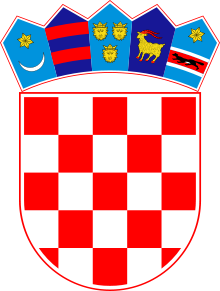 GRADONAČELNIKKLASA: 240-07/23-01/01URBROJ: 2133-1-03-02/03-23-3Karlovac, 15. veljače 2023. godineI Z V J E Š Ć EO IZVRŠENJU PLANA DJELOVANJA GRADA KARLOVCAU PODRUČJU PRIRODNIH NEPOGODA ZA 2022. GODINUUVODOdredbom članka 17. stavka 1. Zakona o ublažavanju i uklanjanju posljedica prirodnih nepogoda („Narodne novine“ broj 16/19) (u daljnjem tekstu: Zakon) predstavničko tijelo jedinice lokalne i područne (regionalne) samouprave do 30. studenog tekuće godine donosi Plan djelovanja za sljedeću kalendarsku godinu radi određenja mjera i postupanja djelomične sanacije šteta od prirodnih nepogoda. Člankom 17. stavkom 3. Zakona izvršno tijelo jedinice lokalne i područne (regionalne) samouprave podnosi predstavničkom tijelu jedinice lokalne i područne (regionalne ) samouprave do 31. ožujka tekuće godine, izvješće o izvršenju plana djelovanja za proteklu kalendarsku godinu.PRIRODNE NEPOGODEPrirodne nepogode u smislu članka 3. Zakona, o ublažavanju i uklanjanju posljedica prirodnih nepogoda („Narodne novine“ broj- 16/19) u smislu ovoga Zakona, smatraju se iznenadne okolnosti uzrokovane nepovoljnim vremenskim prilikama, seizmičkim uzrocima i drugim prirodnim uzrocima koje prekidaju normalno odvijanje života, uzrokuju žrtve, štetu na imovini i/ili njezin gubitak te štetu na javnoj infrastrukturi i/ili u okolišu.Stavkom 2. istog članka utvrđeno je da se prirodnom nepogodom smatraju: 1. potres, 2. olujni i orkanski vjetar, 3. požar, 4. poplava, 5. suša, 6. tuča, kiša koja se smrzava u dodiru s podlogom, 7. mraz, 8. izvanredno velika visina snijega, 9. snježni nanos i lavina, 10. nagomilavanje leda na vodotocima, 11. klizanje, tečenje, odronjavanje i prevrtanje zemljišta, 12. druge pojave takva opsega koje, ovisno o mjesnim prilikama, uzrokuju bitne poremećaje u životu ljudi na određenom području. Štetama od prirodnih nepogoda ne smatraju se one štete koje su namjerno izazvane na vlastitoj imovini te štete koje su nastale zbog nemara i/ili zbog nepoduzimanja propisanih mjera zaštite.NADLEŽNA TIJELA I OPIS POSLOVANa temelju članka 14. stavka 1. i 2. Zakona o ublažavanju i uklanjanju posljedica prirodnih nepogoda („Narodne novine“ broj 16/19), a sukladno odredbama članka 39. Zakona o lokalnoj i područnoj (regionalnoj) samoupravi („Narodne novine“, broj 33/01, 60/01, 129/05, 109/07, 125/08, 36/09, 150/11, 144/12, 19/13, 123/17, 98/19 i 144/20), i članka 34. i 97. Statuta Grada Karlovca (“Glasnik Grada Karlovca” broj 9/21- potpuni tekst), Gradsko vijeće Grada Karlovca je na 13. sjednici održanoj dana 22. rujna 2022. godine donosi se Odluka o osnivanju i imenovanju članova Gradskog povjerenstva za procjenu šteta od prirodnih nepogoda. KLASA: 024-03/22-02/07, URBROJ: 2133-1-01/01-22-8.Istim Rješenjem utvrđeni su poslovi Gradskog povjerenstva i to:utvrđuje i provjerava visinu štete od prirodne nepogode za područje Grada Karlovca; unose podatke o prvim procjenama šteta u Registar šteta;unose i prosljeđuje putem Registra štete konačne procjene šteta županijskom povjerenstvu;raspoređuje dodijeljena sredstva pomoći za ublažavanje i djelomično uklanjanje posljedica prirodnih nepogoda oštećenicima; prate i nadzire namjensko korištenje odobrenih sredstava pomoći za djelomičnu sanaciju šteta od prirodnih nepogoda prema ovom Zakonu; izrađuje izvješća o utrošku dodijeljenih sredstava žurne pomoći i sredstava pomoći za ublažavanje i djelomično uklanjanje posljedica prirodnih nepogoda i dostavlja ih županijskom povjerenstvu putem Registra šteta;surađuje s županijskim povjerenstvom u provedbi Zakona;donosi plan djelovanja u području prirodnih nepogoda iz svoje nadležnosti;obavlja i druge poslove i aktivnosti iz svojeg djelokruga u suradnji s županijskim povjerenstvom.Na temelju članka 17. stavka 1. Zakona o ublažavanju i uklanjanju posljedica prirodnih nepogoda (“Narodne novine” broj 16/19) i  članaka 34. i 97. Statuta Grada Karlovca (“Glasnik Grada Karlovca” broj 9/21- potpuni tekst), Gradsko vijeće Grada Karlovca je na 17. sjednici održanoj dana  30. studenog   2022. godine, donijelo  Plan djelovanja u području prirodnih nepogoda Grada Karlovca za 2023. godinu. KLASA: 024-03/22-02/11, URBROJ: 2133-1-01/01-22-7.                      Planom djelovanja u području prirodnih nepogoda Grada Karlovca određeno je postupanje nadležnih tijela te određivanje mjera i postupanja djelomične sanacije šteta od prirodnih nepogoda koje su navedene Zakonom o ublažavanju i uklanjanju posljedica prirodnih nepogoda.PROGLAŠENJE PRIRODNE NEPOGODE Stavkom 4. istog članka propisano je da se prirodna nepogoda može proglasiti ako je vrijednost ukupne izravne štete najmanje 20% vrijednosti izvornih prihoda Grada Karlovca za prethodnu godinu ili ako je prirod (rod) umanjen najmanje 30% prethodnog trogodišnjeg prosjeka na području Grada Karlovca ili ako je nepogoda umanjila vrijednost imovine na području Grada Karlovca najmanje 30%. Ispunjenje uvjeta za proglašenje prirodne nepogode utvrđuje Gradsko povjerenstvo za procjenu štete od prirodnih nepogoda Grada Karlovca. Odluku o proglašenju prirodne nepogode za Grad Karlovac donosi župan Karlovačke županije na prijedlog gradonačelnika Grada Karlovca.IZVORI SREDSTVA POMOĆI ZA UBLAŽAVANJE I DJELOMIČNO UKLANJANJE POSLJEDICA PRIRODNIH NEPOGODASredstva pomoći za ublažavanje i djelomično uklanjanje posljedica prirodnih nepogoda odnose se na novčana sredstva ili ostala materijalna sredstva, kao što su oprema za zaštitu imovine fizičkih i/ili pravnih osoba, javne infrastrukture te zdravlja i života stanovništva.Novčana sredstva i druge vrste pomoći za djelomičnu sanaciju šteta od prirodnih nepogoda na imovini oštećenika osiguravaju se iz: Državnog proračuna s proračunskog razdjela ministarstva nadležnog za financije,Fondova Europske unije,Donacija.Sredstva iz fondova EU se ne mogu osigurati unaprijed, njihova dodjela se provodi prema posebnim propisima kojima se uređuje korištenje sredstava iz fondova EU.Sredstva pomoći za ublažavanje i djelomično uklanjanje posljedica prirodnih nepogoda strogo su namjenska sredstva te se raspoređuju prema postotku oštećenja vrijednosti potvrđene konačne procjene štete, o čemu odlučuju nadležna tijela. Navedena sredstva su nepovratna i nenamjenska te se ne mogu koristiti kao kreditna sredstva niti zadržati kao prihod proračuna Grada Karlovca. Gradonačelnik Grada Karlovca te krajnji korisnici odgovorni su za namjensko korištenje sredstava pomoći za ublažavanje i djelomično uklanjanje posljedica prirodnih nepogoda.Pomoć za ublažavanje i djelomično uklanjanje posljedica prirodnih nepogoda ne dodjeljuje se za:štete na imovini koja je osigurana,štete na imovini koje nastanu od prirodnih nepogoda, a izazvane su namjerno, iz krajnjeg nemara ili nisu bile poduzete propisane mjere zaštite,neizravne štete,štete nastale na nezakonito izgrađenim zgradama javne namjene, gospodarskim zgradama i stambenim zgradama za koje nije doneseno rješenje o izvedenom stanju prema posebnim propisima, osim kada je prije  nastanka prirodne nepogode, pokrenut postupak donošenja rješenja o izvedenom stanju, u kojem slučaju će sredstva pomoći biti dodijeljena tek kada oštećenik dostavi pravomoćno rješenje nadležnog tijela,štete nastale na objektu ili području koje je u skladu s propisima koji uređuju zaštitu kulturnog dobra aktom proglašeno kulturnim dobrom ili je u vrijeme nastanka prirodne nepogode u postupku proglašavanja kulturnim dobrom,štete koje nisu prijavljene i na propisan način i u zadanom roku unijete u Registar šteta prema odredbama Zakona,štete u slučaju osigurljivih rizika na imovini koja nije osigurana ako je vrijednost oštećene imovine manja od 60 % vrijednosti imovine.PROCJENA OSIGURANJA OPREME I DRUGIH SREDSTVA ZA ZAŠTITU I SPREČAVANJE STRADANJA IMOVINE, GOSPODARSKIH FUNKCIJA I STRADANJE STANOVNIŠTVASukladno članku 65. Zakona o proračunu („Narodne novine“, broj 144/21) sredstva proračunske zalihe mogu se koristiti za nepredviđene namjene za koje u Proračunu nisu osigurana sredstva ili za namjene za koje se tijekom godine pokaže da nisu utvrđena dovoljna sredstva jer ih pri planiranju Proračuna nije bilo moguće predvidjeti, za financiranje rashoda nastalih pri otklanjanju prirodnih nepogoda, epidemija, ekoloških nesreća ili izvanrednih događaja i ostalih nepredvidivih nesreća te za druge nepredviđene rashode tijekom godine. Sredstva Proračunske zalihe mogu iznositi najviše 0,50 posto planiranih općih prihoda proračuna tekuće godine bez primitaka. Nadalje, člankom 66. istog Zakona utvrđeno je da o korištenju sredstava proračunske zalihe odlučuje gradonačelnik Grada Karlovca.U proračunu za 2022. godinu iznos proračunske zalihe bio je 250.000,00 kn.Obzirom da u 2022. godini na području Grada Karlovca nisu bile proglašene prirodne nepogode, sukladno tome nisu bila niti zatražena sredstva pomoći za ublažavanje i djelomično uklanjanje posljedica prirodnih nepogoda. ZAKLJUČAK U protekloj 2022. godini na području Grada Karlovca nisu proglašene prirodne nepogodne koje su mogle uzrokovati štete.Analizom učestalosti pojave prirodnih nepogoda i njihovih šteta, dolazi se do zaključka o korištenju mjera za ublažavanje i otklanjanje izravnih posljedica prirodnih nepogoda na području Grada Karlovca. Ovog trenutka moguće je utvrditi kako je postotak osiguranja imovine, posebice u poljoprivredi, iznimno malen. Potrebno je u većoj mjeri osiguravati imovinu, što bi u konačnici imalo pozitivne učinke na gospodarstvo jer pomoć iz državnog proračuna nije dostatna za pokriće nastalih šteta, a posebice za stabiliziranje poslovanja oštećenika koje se bavi određenom gospodarskom djelatnošću. Nadalje, kao i do sada provodit će se preventivne mjere koje su Grad Karlovca i njegovi stanovnici u mogućnosti provoditi.                                                                                                           GRADONAČELNIK                                                                                                              Damir Mandić, dipl.teolog36.Na temelju članka 35. Zakona o lokalnoj i područnoj (regionalnoj) samoupravi („Narodne novine“ broj 33/01, 60/01, 129/05, 109/07, 125/08, 36/09, 36/09, 150/11, 144/12, 19/13, 137/15, 123/17, 98/19 i 144/20), članka 34. i 97. Statuta Grada Karlovca (Glasnik Grada Karlovca broj 9/21-potpuni tekst i 10/22), a u svezi s čl. 3. Programa očuvanja i obnove objekata i infrastrukture zaštićene spomeničke baštine unutar kulturno-povijesne cjeline u 2022. godini („Glasnik Grada Karlovca“ br. 22/21, 7/22) Gradsko vijeće grada Karlovca na 21. sjednici održanoj dana 07. ožujka 2023. godine donosi ZAKLJUČAKO prihvaćanju Izvješća o izvršenju Programa očuvanja i obnove objekata i infrastrukture zaštićene spomeničke baštine unutar kulturno-povijesne cjeline u 2022. godi. i namjenskom utrošku sredstava Proračuna spomeničke rente za 2022. godinuI.           Prihvaća se Izvješće o izvršenju Programa očuvanja i obnove objekata i infrastrukture zaštićene spomeničke baštine unutar kulturno-povijesne cjeline u 2022. godini i namjenskom utrošku sredstava Proračuna spomeničke rente za 2022. godinu, koje je sastavni dio ovog Zaključka. II.           Ovaj Zaključak objavit će se u „Glasniku Grada Karlovca“ zajedno s Izvješćem iz toč. I. ovog Zaključka.GRADSKO VIJEĆEKLASA: 024-03/23-02/05				URBROJ: 2133-1-01/01-23-15            		Karlovac, 07. ožujka 2023. godine    		       PREDSJEDNIK								GRADSKOG VIJEĆA GRADA KARLOVCA						              		     Marin Svetić, dipl.ing. šumarstva, v.r.  UPRAVNI ODJEL ZA GRADNJU I ZAŠTITU OKOLIŠAKLASA: 360-01/21-02/02URBROJ: 2133-1-06-01/4-23-5Karlovac, 16.02.2023.godine.I Z V J E Š Ć Eo izvršenjuPrograma očuvanja i obnove objekata i infrastrukture zaštićene spomeničke baštine unutar kulturno-povijesne cjeline u 2022. god. i namjenskom utrošku sredstava Proračuna spomeničke rente za 2022. godinuSukladno članku  3.  Programa očuvanja i obnove objekata i infrastrukture zaštićene spomeničke baštine unutar kulturno-povijesne cjeline u 2022. godini („Glasnik Grada Karlovca“ br. 22/21, 7/22, dalje u tekstu: Program) podnosi se Izvješće o izvršenju Programa i namjenskom utrošku sredstava Proračuna spomeničke rente za 2022. godinu.Izvješćem o izvršenju Programa (dalje u tekstu: Izvješće) daje  se prikaz utrošenih sredstva prikupljenih od spomeničke rente u 2022. godini koji su namjenski utrošeni za zaštitu i očuvanje kulturnih dobara.		Izvješćem o izvršenju Programa (dalje u tekstu: Izvješće) daje  se prikaz utrošenih sredstva prikupljenih od spomeničke rente u 2022. godini koji su namjenski utrošeni za zaštitu i očuvanje kulturnih dobara.                                                  Prihodi od spomeničke rente u Proračunu Grada Karlovca u 2022. godini ostvareni su u ukupnom iznosu od 739.550,73 kuna, od čega prihod od spomeničke rente koja se plaća po četvornom metru u iznosu od 702.219,66 kuna, te prihod od spomeničke rente na ukupan prihod u iznosu od 37.331,07 kuna.U tijeku 2022. godine prema Programu očuvanja i obnove objekata i infrastrukture zaštićene spomeničke baštine unutar kulturno-povijesne cjeline za 2022. god. izvršeno je sljedeće:	Kapitalni projekt: K300001 Obnova i očuvanje kulturne baštineU 2022. god. dovršeni su građevinski radovi na mrtvačnici na Židovskom groblju. Do sada su izvedeni  radovi na cjelovitoj  sanaciji objekta (statička i konstruktivna sanacija, radovi na izolaciji, odvodnji, elektrotehničke instalacije, sanirano je pročelje, izvedeni građevinsko-obrtnički radovi na uređenju unutarnjeg dijela objekta, zamijenjena kompletna stolarija) te radovi na uređenju okoliša.Rekonstrukcija mrtvačnice na Vojnom groblju izvela se  u postojećim gabaritima radi reorganizacije prostora u funkcionalniju cjelinu prilagođenu potrebama korisnika.  Oformljen je se vanjski trijem od jednog bočnog krila i postojećeg prolaza, te je uređen zatvoreni prostor mrtvačnice, odnosno prostor za ispraćaj.Prikaz izvršenih rashoda sredstava prikupljenih sa osnove spomeničke rente u 2022. godini:Rekapitulacija prihoda i rashoda sredstava spomeničke rente u 2021. godini:Iznos neutrošenih sredstava od spomeničke rente u 2022. godini iznosi 147.796,10 kn.									       PROČELNICAdr.sc. Ana Hranilović Trubić, dipl.ing.građ.GRADONAČELNIK GRADA KARLOVCA37.	Na temelju članka 35. Zakona o ustanovama (Narodne novine broj 76/1993., 29/1997., 47/1999.,35/2008.,127/2019.,151/2022.), članka 6. Odluke o osnivanju ustanove „Kino Edison“, multimedijski centar za kulturno – turističke sadržaje (Glasnik Grada Karlovca br. 18 /2022),  i članaka 44. i 98. Statuta Grada Karlovca (Glasnik Grada Karlovca broj 9/21-potpuni tekst i 10/22) Gradonačelnik Grada Karlovca donio je dana 7. veljače 2023. godine O D L U K Uo imenovanju članova Upravnog vijeća ustanove „Kino Edison“, multimedijski centar za kulturno – turističke sadržajeČlanak 1.Za članove Upravnog vijeća ustanove „Kino Edison“, multimedijski centar za kulturno – turističke sadržaje od strane Gradonačelnika imenuju se Ida GalovićSanja Zanki PejićČlanak 2.Mandat članova Upravnog vijeća iz članka 1. ove Odluke traje četiri godine, počevši od dana konstituiranja Upravnog vijeća.Članak 3. Za tajnika Upravnog vijeća ustanove „Kino Edison“, multimedijski centar za kulturno – turističke sadržaje imenuje se Danijela Družak Rade.Članak 4.Ova Odluka stupa na snagu danom donošenja i objavit će se u službenom Glasniku Grada Karlovca.GRADONAČELNIKKLASA: 024-02/23-01/10URBROJ: 2133-1-03-01/02-23-1Karlovac, 7. veljače 2023. godine										GRADONAČELNIK									        Damir Mandić, dipl. teol., v.r.GLASNIK GRADA KARLOVCA - službeni list Grada Karlovca Glavni i odgovorni  urednik : Vlatko Kovačić ,mag. iur., viši savjetnik za pravne poslove i poslove gradonačelnika, Banjavčićeva 9 , Karlovac; tel. 047/628-105Tehnička priprema: Ured gradonačelnika		POSLOVNI PROSTORI U VLASNIŠTVU GRADA KARLOVCAPOSLOVNI PROSTORI U VLASNIŠTVU GRADA KARLOVCAPOSLOVNI PROSTORI U VLASNIŠTVU GRADA KARLOVCAPOSLOVNI PROSTORI U VLASNIŠTVU GRADA KARLOVCAREDNI BROJADRESAPOVRŠINA m2ZAKUPNIKDATUM ISTEKA UGOVORA1Domobranska 2360Obrt za obuku vozača Tomac21.12.2023.2Domobranska 2544Nova ortopedija21.12.2023.3Domobranska 2543Nova ortopedija21.12.2023.4Domobranska 27130DBT d.o.o.8.3.2023.5Kralja Tomislava 2986NM Company d.o.o.24.4.2023.6Izidora Kršnjavog 13 62UO Tomislav8.3.2023.7Izidora Kršnjavog 13 107SDP31.8.2023.8Dr. V. Mačeka 5280Dimnjačar d.o.o.31.8.2023.9Maksimilijana Vrhovca 327Frizerski obrt Trend14.6.2023.10Trg M. Gupca 168Beverly d.o.o. 24.4.2023.11Trg M. Gupca 197Foto color Korana14.6.2023.POSLOVNI PROSTORI NA UPRAVLJANJU GRADA KARLOVCAPOSLOVNI PROSTORI NA UPRAVLJANJU GRADA KARLOVCAPOSLOVNI PROSTORI NA UPRAVLJANJU GRADA KARLOVCAPOSLOVNI PROSTORI NA UPRAVLJANJU GRADA KARLOVCA12Banija 817Elektrocentar Karlovac14.6.2023.13Banija 818Elektrocentar Karlovac14.6.2023.14Banija 4527Cinac Zlatko, obrt 30.8.2023.POSLOVNI PROSTORI U VLASNIŠTVU GRADA KARLOVCAPOSLOVNI PROSTORI U VLASNIŠTVU GRADA KARLOVCAPOSLOVNI PROSTORI U VLASNIŠTVU GRADA KARLOVCAPOSLOVNI PROSTORI U VLASNIŠTVU GRADA KARLOVCAPOSLOVNI PROSTORI U VLASNIŠTVU GRADA KARLOVCAREDNI BROJADRESAPOVRŠINA m2KORISNIKDATUM ISTEKA UGOVORA1.M. Vrhovca 13134Zajednica tehničke kulture03.09.2023.2.Gundulićeva 86Puhački orkestar Grada Karlovca14.09.2023.3.I. Meštrovića 1089,66Udruga roditelja poginulih branitelja Domovinskog rata, Min. hrv. branitelja01.03.2023.4.Borlin 57303Lovačka udruga Dubovac20.08.2023.POSLOVNI PROSTORI NA UPRAVLJANJU GRADA KARLOVCAPOSLOVNI PROSTORI NA UPRAVLJANJU GRADA KARLOVCAPOSLOVNI PROSTORI NA UPRAVLJANJU GRADA KARLOVCAPOSLOVNI PROSTORI NA UPRAVLJANJU GRADA KARLOVCAPOSLOVNI PROSTORI NA UPRAVLJANJU GRADA KARLOVCA5.Radićeva 23126Udruga Jak kao Jakov14.09.2023.REAMBULACIJA K.O. MALA ŠVARČAREAMBULACIJA K.O. MALA ŠVARČAREAMBULACIJA K.O. MALA ŠVARČAREAMBULACIJA K.O. MALA ŠVARČAREAMBULACIJA K.O. MALA ŠVARČAREAMBULACIJA K.O. MALA ŠVARČAREAMBULACIJA K.O. MALA ŠVARČAREAMBULACIJA K.O. MALA ŠVARČAREAMBULACIJA K.O. MALA ŠVARČAREAMBULACIJA K.O. MALA ŠVARČAUKUPAN BROJ JEDINICA IMOVINEBROJ JEDINICA IMOVINE ZA USKLAĐENJEBROJ JEDINICA IMOVINE ZA EVIDENTIRANJEBROJ JEDINICA IMOVINE POLAZNA VRIJEDNOSTBROJ JEDINICA IMOVINE CILJANA VRIJEDNOST1775412354177ZEMLJIŠTA ZA PRODAJUZEMLJIŠTA ZA PRODAJUZEMLJIŠTA ZA PRODAJUZEMLJIŠTA ZA PRODAJUZEMLJIŠTA ZA PRODAJURED. BROJLOKACIJAK.Č.BR.POVRŠINA M2K.O.1Švarča3378/13807Karlovac II2Dubovac1616/4381Karlovac II3Dubovac1616/5248Karlovac II4Dubovac1616/6244Karlovac II5Dubovac1616/1566Karlovac II6Dubovac1616/2072Karlovac II7Račićeva ulica2719/392Karlovac II8Račićeva ulica2719/1719Karlovac II9Račićeva ulica2720/1452Karlovac II10Račićeva ulica2726/3603Karlovac II11Račićeva ulica2726/4502Karlovac II12Račićeva ulica2726/2661Karlovac IIOŠASNA IMOVINAOŠASNA IMOVINAOŠASNA IMOVINAOŠASNA IMOVINAOŠASNA IMOVINAOŠASNA IMOVINAR.BR.LOKACIJASUVLASNIČKI UDIO GRADA KARLOVCAK.Č.BR.POVRŠINA U ČHV/m2K.O.1Gornja Trebinja1/4017871521 čhvTrebinja2Gornja Trebinja1/401789/31j 1383 čhvTrebinja3Gornja Trebinja1/4017901j 252 čhvTrebinja4Gornja Trebinja1/401791/21j 1400 čhvTrebinja5Gornja Trebinja1/4017921j 717 čhvTrebinja6Gornja Trebinja1/401793/1758 čhvTrebinja7Gornja Trebinja1/40 1800/81j 800 čhvTrebinja8Gornja Trebinja1/401804/5230 čhvTrebinja9Velika Jelsa2/24565/13589 m2Jelsa10Velika Jelsa2/24565/246 m2Jelsa11Velika Jelsa2/24565/3647 m2Jelsa12Ladvenjak1/94699/3266 čhvBarilović13Ladvenjak1/94826/31094 čhvBarilović14Ladvenjak1/95512/2104 čhvBarilović15Ladvenjak1/95512/3648 čhvBarilović16Ladvenjak1/95797/11j 1554 čhvBarilović17Ladvenjak1/95799/128 čhvBarilović18Ladvenjak1/95512/1236 čhvBarilović19Ladvenjak2/185460/179 čhvBarilović20Ladvenjak2/1861411095 čhvBarilovićPOPIS PROJEKATAPOPIS PROJEKATAPOPIS PROJEKATAPOPIS PROJEKATANAZIV PROJEKTA UKUPAN BROJ JEDINICA IMOVINE ZA RJEŠAVANJEPOLAZNA VRIJEDNOST CILJANA VRIJEDNOSTKlizište Furači101Parkiralište groblja Švarča202Klizište Manjerovići404Klizište Suci303Obilaznica Zvijezda606Kanal Sajevac11711Oborinska odvodnja Ljubljanska17017Groblje Jamadol101Ugibališta Mala Švarča747Prometnica PZ Selce84040Park Grabrik202Kupska ulica13013OBNOVA NERAZVRSTANIH CESTAOBNOVA NERAZVRSTANIH CESTAOBNOVA NERAZVRSTANIH CESTAOBNOVA NERAZVRSTANIH CESTAOBNOVA NERAZVRSTANIH CESTAOBNOVA NERAZVRSTANIH CESTAOBNOVA NERAZVRSTANIH CESTAOBNOVA NERAZVRSTANIH CESTAOBNOVA NERAZVRSTANIH CESTAOBNOVA NERAZVRSTANIH CESTAREDNI BROJNAZIV NERAZVRSTANE CESTEDUŽINA U MPOSTOJEĆE STANJENOVO STANJE1NC Kamensko210makadamasfalt2NC Turanj1015makadamasfalt3NC Švarča1680makadamasfalt4NC Jamadol240makadamasfalt5NC Hrnetić2060makadamasfalt6NC Sveti Florijan300makadamasfalt7NC Donje Mekušje 008150makadamasfalt8NC Brezova Glava 001170makadamasfalt9NC Tušilović 003226makadamasfalt10NC Fanjki650makadam asfalt11NC Metuljska Draga 001220makadamasfalt12NC Metuljska Draga 002150makadamasfalt13NC Priselci Donji 004 600makadamasfaltREKONSTRUKCIJA NERAZVRSTANIH CESTA I GRADNJA KOMUNALNE INFRASTRUKTUREREKONSTRUKCIJA NERAZVRSTANIH CESTA I GRADNJA KOMUNALNE INFRASTRUKTUREREKONSTRUKCIJA NERAZVRSTANIH CESTA I GRADNJA KOMUNALNE INFRASTRUKTUREREKONSTRUKCIJA NERAZVRSTANIH CESTA I GRADNJA KOMUNALNE INFRASTRUKTUREREKONSTRUKCIJA NERAZVRSTANIH CESTA I GRADNJA KOMUNALNE INFRASTRUKTUREREKONSTRUKCIJA NERAZVRSTANIH CESTA I GRADNJA KOMUNALNE INFRASTRUKTUREREDNI BROJNAZIV NERAZVRSTANE CESTENOVO STANJE1NC Mala Švarča – aglomeracijaproširenje i izgradnja dodatne komunalne infrastrukture - oborinske odvodnje, nogostupa i DTK2NC Jamadolska – aglomeracijaproširenje i izgradnja dodatne komunalne infrastrukture - oborinske odvodnje, nogostupa i DTK3NC Bohinjska – aglomeracijaizgradnja središnjeg oborinskog odvodnog sustava4NC Skadarska – aglomeracijaizgradnja središnjeg oborinskog odvodnog sustava5NC Bledska – aglomeracijaizgradnja središnjeg oborinskog odvodnog sustava6NC Dojranska – aglomeracijaizgradnja središnjeg oborinskog odvodnog sustava7NC Ohridska – aglomeracijaizgradnja središnjeg oborinskog odvodnog sustava8NC Baščinska – aglomeracijaproširenje i izgradnja dodatne komunalne infrastrukture - oborinske odvodnje, nogostupa i DTK9NC Triglavska – aglomeracijaproširenje i izgradnja dodatne komunalne infrastrukture - EE, oborinske odvodnje, nogostupa i DTK10NC Donja Švarča  - aglomeracijarekonstrukcija i izgradnja dodatne komunalne infrastrukture - nogostupa, oborinske odvodnje, DTK i javne rasvjete te oborinske kanalizacije u naselju Donja Švarča11NC Drežnik - aglomeracijarekonstrukcija prometnice i gradnja nogostupa, oborinske odvodnje, DTK I javne rasvjete Sušake i dijela ulice Drežnik12 NC Sušačka - aglomeracijarekonstrukcija prometnice i gradnja nogostupa, oborinske odvodnje, DTK I javne rasvjete Sušake i dijela ulice Drežnik13ZVIJEZDA - aglomeracijarekonstrukcija i uređenje prometnih površina unutar Zvijezde - EE, vrelovod, hortikultura, urbana oprema, plinovod, parterno uređenje, DTK14NC Žumberačka izgradnja nogostupa15NC Naselje Marka Marulićagradnja kolno pješačkih površina, oborinske odvodnje i javne rasvjete16Izgradnja parkirališta u Ulici kralja ZvonimiraIzgradnja parkirališta s javnom rasvjetom. oborinskom odvodnjom, pješačkim stazama i hortikulturnim uređenjem te izgradnja prilazne prometnice koja će spojiti Ulicu kralja Zvonimira i Ulicu kralja Branimira17Most Rakovacradovi na sanaciji mosta18Uređenje okoliša Petra Filipcaizrada projektne dokumentacije za uređenje i rekonstrukciju okoliša i parkirališta, oborinsku odvodnju i javnu rasvjetu19NC Hrnetić Novaki izrada projektne dokumentacije za nogostup i rekonstrukciju dijela prometnice20NC Donja Švarča - van aglomeracijeizrada projektne dokumentacije za obnovu prometne površine i građenje pješačke staze sa pripadajućom infrastrukturom i javnom rasvjetom21NC Jamadolska - odvojak 26 - 38 - van aglomeracijeizrada projektna dokumentacija za odvijanje dvosmjernog prometa na predmetnom dijelu22NC Furači - klizišteizrada projektne dokumentacije za sanaciju klizišta23NC Skopska  klizišteizrada projektne dokumentacije za sanaciju klizišta24Parkiralište kod groblja Velika Švarčadovršetak izrade projektne dokumentacije25Parkiralište kod izvorišta Gornje Mekušjeizrada projektne dokumentacije za gradnju odnosno rekonstrukciju parkirališta26Uređenje Kupske ulice izrada projektne dokumentacije27Nogostup Sajevacizrada projektne dokumentacije i rekonstrukcija dijela prometnice u naselju Turanj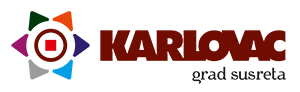 REPUBLIKA HRVATSKAKARLOVAČKA ŽUPANIJAREPUBLIKA HRVATSKAKARLOVAČKA ŽUPANIJA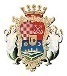 GRAD KARLOVAC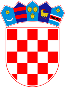 		REPUBLIKA HRVATSKAKARLOVAČKA ŽUPANIJA		REPUBLIKA HRVATSKAKARLOVAČKA ŽUPANIJAGRAD KARLOVACVRSTA RASHODAPRORAČUN     2022.(kn)OSTVARENO 2022. (kn)Dodatna ulaganja na obnovi mrtvačnice na Židovskom groblju785.322,00672.361,70Dodatna ulaganja na obnovi mrtvačnice na Vojnom groblju605.000,00544.715,42VRSTA RASHODAPRORAČUN 2022.(kn)OSTVARENO2022.(kn)1.Kapitalni projekt  K300001 Obnova i očuvanje kulturne baštine1.390.322,001.217.077,12U K U P N O    1.390.322,00	1.217.077,12Neutrošena sredstva spom. rente  iz 2021. god. 625.322,49 kn Prihod od spomeničke rente u 2022. god.739.550,73 knPrihod od spomeničke rente u 2022. god.739.550,73 knUkupno sredstva spomeničke rente1.364.873,22 kn    Ukupni rashodi u 2022. god.1.217.077,12 kn Neutrošena sredstva:    147.796,10 kn